Российская Федерация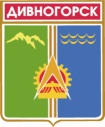 Администрация города ДивногорскаКрасноярского края П О С Т А Н О В Л Е Н И Е30.09.2015					г. Дивногорск					 № 146п Об утверждении муниципальной программы «Содействие развитию местного самоуправления (в ред. пост. от 24.06.2016 № 96п, от 28.10.2016 № 199п, от 07.12.2016    № 244п, от 27.06.2017 № 119п, от 01.09.2017 № 159п, от 29.09.2017 № 176п, от 29.11.2017 № 210п, от 18.06.2018 № 110п, от 03.09.2018 № 158п, от 28.01.2019 № 15п, от 17.07.2019 №85п, от 30.09.2019 №172п, от 25.10.2019 № 196п)В соответствии со статьей 179 Бюджетного кодекса Российской Федерации, постановлением  администрации  города  от 01.08.2013  № 131п «Об утверждении Порядка принятия решений о разработке муниципальных программ города Дивногорска, их формировании и реализации», руководствуясь статьей 43 Устава муниципального образования город Дивногорск, ПОСТАНОВЛЯЮ:1. Утвердить муниципальную программу «Содействие развитию местного самоуправления» согласно приложению.2. Объемы финансирования мероприятий  муниципальной программы «Содействие развитию местного самоуправления» подлежат корректировке  при утверждении бюджета города Дивногорска на очередной год и плановый период, а также при корректировке бюджета города Дивногорска.3. Контроль за ходом реализации муниципальной программы и обеспечением выполнения утвержденных значений целевых индикаторов возложить на начальника отдела экономического развития (Панченко В.Ю.).4. Настоящее постановление подлежит опубликованию в средствах массовой информации, размещению на официальном сайте администрации города в информационно-телекоммуникационной сети «Интернет». 5. Настоящее постановление распространяет свое действие на правоотношения, возникающие с 01.01.2016 года.6. Постановление администрации города от 11.10.2013 № 207п «Об утверждении муниципальной программы «Содействие развитию местного самоуправления» считать утратившим силу с 01.01.2016 года.7. Контроль за исполнением настоящего постановления оставляю за собой. Глава города                                                                                                Е.Е. ОльПриложениек постановлению администрации города Дивногорскаот 30.09.2015 № 146п(в ред. пост. от 24.06.2016 № 96п, от 28.10.2016 № 199п, от 07.12.2016 № 244п, от 27.06.2017 № 119п, от 01.09.2017 № 159п, от 29.09.2017                 № 176п, от 29.11.2017 № 210п, от 18.06.2018 № 110п, от 03.09.2018 № 158п, от 28.01.2019 № 15п, от 17.07.2019 № 85п, от 30.09.2019 №172п)Муниципальная программа города Дивногорска  «Содействие развитию местного самоуправления» 1. Паспорт муниципальной программы2. Характеристика текущего состояния местного самоуправления 
с указанием основных показателей социально-экономического развития муниципального образования город Дивногорск и анализ социальных, финансово-экономических и прочих рисков реализации ПрограммыМестное самоуправление представляет собой один из важнейших институтов гражданского общества. В соответствии со статьей 
130 Конституции Российской Федерации местное самоуправление обеспечивает самостоятельное решение населением вопросов местного значения.Федеральным законом от 06.10.2003 № 131-ФЗ «Об общих принципах организации местного самоуправления в Российской Федерации» закреплены вопросы местного значения, реализация которых относится к компетенции органов местного самоуправления муниципальных городских округов. Большая часть вопросов местного значения направлена на обеспечение населения необходимыми социальными услугами и формирование комфортной среды обитания человека.Осуществление органами местного самоуправления своих полномочий и функций определяется, прежде всего, тремя факторами:состоянием системы органов местного самоуправления, их функционально-должностной структуры;состоянием кадрового состава и, прежде всего, профессионализмом работников органов местного самоуправления;наличием инструментов и способов взаимодействия населения и органов местного самоуправления.Основная цель Программы – повышение эффективности реализации органами местного самоуправления полномочий, закрепленных 
за муниципальным образованием.Развитие кадрового потенциала муниципальной службы является одним из важнейших элементов в организации местного самоуправления, решении вопросов местного значения и осуществлении закрепленных полномочий.Данная Программа направлена на повышение эффективности муниципальной службы и муниципального управления в муниципальном образовании город Дивногорск. Необходимость реализации Программы обусловлена современным состоянием муниципальной службы. Муниципальная служба должна быть основана на профессионализме и высокой квалификации муниципальных служащих, которые, выполняя управленческие функции, действуют в интересах  органов местного самоуправления и общества. От качества подготовки и компетентности муниципальных служащих, их добросовестного отношения к должностным обязанностям во многом зависит ее авторитет в обществе.В настоящее время перед органами местного самоуправления муниципального образовании город Дивногорск стоят сложные и масштабные задачи, предъявляющие новый уровень требований и к специалистам муниципальной службы, и к используемым кадровым технологиям, к технологиям электронного внутреннего и межведомственного взаимодействия.Вместе с тем существуют определенные причины, негативно влияющие на уровень развития и эффективность муниципальной службы, в том числе:- наличие противоречий и пробелов в законодательстве, регулирующем прохождение муниципальной службы;- недостаточная ресурсная обеспеченность  системы подготовки и профессионального развития муниципальных служащих;- отсутствие системы четких критериев оценки деятельности муниципальных служащих с использованием показателей эффективности и результативности их работы.Существующие проблемы повышения уровня эффективности и результативности муниципальной службы оказывает непосредственное влияние на нормальное социально-экономическое развитие муниципального образования город Дивногорск. Решение данных проблем программным методом будет способствовать выходу муниципальной службы в органах местного самоуправления муниципального образования город Дивногорск на более высокий качественный уровень и позволит сделать более эффективным механизм муниципального управления во всех сферах жизнедеятельности Дивногорска.Реализация мероприятий Программы будет способствовать формированию у муниципальных служащих необходимых профессиональных знаний, умений и навыков, позволяющих эффективно выполнять должностные обязанности, позволит создать оптимальные организационно-правовые и методологические предпосылки развития муниципальной службы, должна способствовать решению как указанных, так и иных проблем, в том числе внутриструктурного взаимодействия в сфере муниципальной службы муниципального образовании город Дивногорск. Дивногорск – малый город с населением 33 тысячи человек, расположенный в непосредственной близости к краевому центру. Благодаря этому территория имеет стандартный комплект проблем и преимуществ, носящих системный характер.В настоящее время стратегическая цель социально-экономического развития муниципального образования – достижение высокого  качества жизни населения на основе инновационно – экологического  преобразования экономики,   инфраструктуры жизнеобеспечения и социальной сферы.Одним из ведущих направлений развития экономики города является создание благоприятных условий для устойчивого функционирования субъектов малого и среднего предпринимательства, создания новых предприятий с учетом социально-экономических приоритетов, поскольку именно в малом и средне бизнесе заложен большой потенциал для создания новых рабочих мест, снижения социальных проблем. На сегодняшний день предприниматели, работающие на территории Дивногорска, сталкиваются с проблемами как административного характера (возможность решения ряда вопросов только в краевом центре, ведение незаконной предпринимательской деятельности физическими лицами), так и экономического (низкая покупательская способность населения, обусловленная низким уровнем дохода; старение и отток квалифицированной рабочей силы в Красноярск). В отдельный блок можно выделить недостаточный уровень профессиональных знаний руководителей и специалистов малых предприятий в вопросах рыночной экономики и управления.Одним из направлений своей деятельности органы местного самоуправления видят создание благоприятных экономических, правовых и социально-трудовых условий для динамичного развития малого и среднего предпринимательства на территории муниципального образования город Дивногорск. Программа нацелена на применение различных форм поддержки и сотрудничества органов местного самоуправления с представителями малого и среднего бизнеса.В процессе выполнения программных задач существенно укрепится кадровый потенциал муниципальной службы, а также ожидается привлечение дополнительных инвестиций в секторе малого и среднего бизнеса на территории муниципального образования город Дивногорск.Невыполнение целевых показателей и показателей результативности Программы в полном объеме может быть обусловлено следующими рисками:- учитывая, что целевой показатель Программы  «Уровень удовлетворенности населения деятельностью органов местного самоуправления» определяется путем социологического опроса жителей муниципального образования, существует риск отсутствия активной позиции граждан по участию в опросах;- возможны финансовые риски, вызванные недостаточностью 
и несвоевременностью финансирования из местного бюджета.Для управления рисками, связанными с опросом жителей муниципального образования город Дивногорск, при необходимости будет активизирована работа по информированию населения о деятельности как органов местного самоуправления в целом, так и конкретных чиновников в частности. Предполагается максимально задействовать возможности информационно-телекоммуникационной сети «Интернет», официального сайта администрации города.В целях управления указанными рисками в процессе реализации Программы предусматривается:- осуществление контроля исполнения мероприятий подпрограмм Программы;- контроль достижения конечных результатов и эффективного использования финансовых средств Программы.3. Приоритеты и цели социально-экономического развития местного самоуправления, описание основных целей и задач Программы, прогноз развития местного самоуправленияНаправления развития местного самоуправления определены кругом вопросов, относящихся  к компетенции органов местного самоуправления муниципальных городских округов и закрепленных Федеральным законом от 06.10.2003 №131-ФЗ «Об общих принципах организации местного самоуправления в Российской Федерации».С учетом задач, поставленных в правовых актах, принятых Президентом Российской Федерации, Правительством Российской Федерации и Правительством Красноярского края приоритетными направлениями развития местного самоуправления в муниципальном образовании город Дивногорск являются:- повышение эффективности деятельности органов местного самоуправления путем повышения профессиональной подготовки муниципальных служащих;- динамичное развитие малого и среднего предпринимательства при всесторонней поддержке на муниципальном уровне.На сегодняшний день существуют различные механизмы поддержки со стороны органов местного самоуправления при осуществлении своих полномочий, закрепленные Бюджетным кодексом Российской Федерации, иными правовыми актами Российской Федерации и субъектов Российской Федерации. Однако количество и масштаб проблем свидетельствуют о недостаточности мер, направленных на развитие местного самоуправления, а также о необходимости комплексного целевого подхода к реализации органами местного самоуправления полномочий по решению вопросов местного значения.Целью Программы является повышение эффективности реализации органами местного самоуправления полномочий, закрепленных 
за муниципальным образованием.Для достижения поставленной цели необходимо решение следующих задач, сгруппированных по двум основным направлениям Программы:1) в части повышения эффективности деятельности органов местного самоуправления в муниципальном образовании город Дивногорск:формирование высококвалифицированного кадрового состава муниципальной службы в муниципальном образовании, обеспечивающего эффективность муниципального управления;2) в части повышения доступности ресурсов для развития субъектов малого и среднего предпринимательства на территории муниципального образования город Дивногорск:создание благоприятных экономических, правовых и социально-трудовых условий для динамичного развития малого и среднего предпринимательства на территории муниципального образования город Дивногорск.Оценить достижение цели и задач Программы позволят целевые показатели:уровень удовлетворенности населения деятельностью органов местного самоуправления: с 2017 года не менее 33%, с 2019 года не менее 35% ежегодно;доля субъектов малого и среднего предпринимательства, получивших имущественную и (или) финансовую поддержку, в общем  объеме зарегистрированных и осуществляющих свою деятельность на территории муниципального образования субъектов малого и среднего предпринимательства: с 2018 года не менее 7%, с 2021 года не менее 10% ежегодно.4. Механизм реализации мероприятий Программы Решение задач Программы достигается реализацией подпрограмм.Организационные, экономические и правовые механизмы необходимые для эффективной реализации мероприятий подпрограмм представлены 
в подпрограммах Программы. Отдельных мероприятий Программа не предусматривает.5. Прогноз конечных результатов Программы, характеризующих целевое состояние (изменение состояния) уровня и качества жизни населения, социальной сферы, экономики, степени реализации других общественно значимых интересов и потребностей на территории муниципального образования город ДивногорскПрогноз достижения обозначенной Программой цели должен отражать как активизацию вовлечения граждан муниципального образования в решение вопросов местного значения, так и улучшение социально-экономического положения территории, повышения уровня качества жизни населения в результате динамичного развития малого и среднего бизнеса.Планируется, что ежегодно доля муниципальных правовых актов, регламентирующих вопросы организации муниципальной службы, соответствующих действующему федеральному законодательству и нормативным правовым актам Красноярского края в общем количестве принятых муниципальных правовых актов, регламентирующих вопросы организации муниципальной службы, будет составлять 100%.Степень информированности населения муниципального образования о действиях местных органов самоуправления по формированию муниципальной службы, составит 100% ежегодно.Планируется, что доля количества муниципальных служащих, в отношении которых установлены факты несоблюдения ограничений и запретов, связанных с муниципальной службой, выявлен конфликт интересов, либо коррупционная составляющая в общем количестве муниципальных служащих будет составлять 0%.Доля аттестованных муниципальных служащих к общему числу муниципальных служащих составит 100% ежегодно.Отношение количества лиц, назначенных на вакантные должности муниципальной службы из кадрового резерва, сформированного на конкурсной основе, либо по результатам конкурса, к общему количеству замещенных вакантных должностей составит не менее 15%. Планируется увеличение доли муниципальных служащих, прошедших повышение квалификации и профессиональную переподготовку к общему числу муниципальных служащих до 25% к 2022 году.Также планируется увеличить количество субъектов малого и среднего предпринимательства, получивших муниципальную поддержку, с 505 человек 
в 2014 году до 510 к 2022 году.Количество созданных рабочих мест (включая вновь зарегистрированных индивидуальных предпринимателей) в секторе малого и среднего предпринимательства ежегодно составит не менее 1 единицы.Количество сохранённых рабочих мест в секторе малого и среднего предпринимательства ежегодно составит не менее 15 единиц.Объём привлечённых инвестиций в секторе малого и среднего предпринимательства ежегодно составит не менее 3,0 млн. рублей.Перечень целевых показателей и показателей результативности Программы с расшифровкой плановых значений по годам ее реализации представлены в приложении № 1 к паспорту Программы, значения целевых показателей на долгосрочный период представлены в приложении № 2 к паспорту Программы. 6. Перечень подпрограмм с указанием сроков их реализации и ожидаемых результатовДля достижения цели и задач Программы, направленных на содействие развитию местного самоуправления в муниципальном образовании город Дивногорск, в Программу включены 2 подпрограммы:подпрограмма 1 «Развитие муниципальной службы муниципального образования город Дивногорск»;подпрограмма 2 «Развитие субъектов малого и среднего предпринимательства на территории муниципального образования город Дивногорск»;Срок реализации программных мероприятий: 2014 – 2022 годы.Реализация мероприятий подпрограмм позволит достичь 
следующих результатов:1) по подпрограмме 1 «Развитие муниципальной службы муниципального образования город Дивногорск»:повышение качества подготовки муниципальных нормативных правовых актов по вопросам муниципальной службы, 100-процентное соответствие нормам и положениям федерального и краевого законодательства;количество должностей муниципальной службы, для которых утверждены должностные инструкции, соответствующие установленным требованиям, составит 100 процентов, что позволит повысить качество оказываемых муниципальных услуг населению;100-процентное размещение информации в средствах массовой информации и на официальном сайте администрации города обеспечит равный доступ граждан к муниципальной службе, гласность и открытость общественному контролю;обеспечит открытость муниципальной службы, предоставит равный доступ граждан к муниципальной службе;повысит эффективность взаимодействия органов местного самоуправления и гражданского общества, а также повысит прозрачность их деятельности;создаст методическую базу деятельности комиссии по соблюдению требований к служебному поведению и урегулированию конфликта интересов;100-процентное исполнение разработанного плана мероприятий по предупреждению коррупции позволит создать антикоррупционные механизмы в системе муниципальной службы;определит соответствие муниципальных служащих замещаемой должности, а также уровня профессиональной  подготовки муниципальных служащих - квалификационным требованиям для замещения должностей;привлечет на муниципальную службу молодых инициативных специалистов, создаст условия для планирования устойчивого карьерного роста муниципальных служащих, безупречно и эффективно исполняющих должностные обязанности для ротации кадров;создаст условия для профессионального развития и подготовки кадров муниципальной службы, поспособствует повышению результативности профессиональной служебной деятельности муниципальных служащих; 2) по подпрограмме 2 «Развитие субъектов малого и среднего предпринимательства на территории муниципального образования город Дивногорск»:повышение качества подготовки муниципальных нормативных правовых актов по вопросам регулирования и поддержки малого  и среднего предпринимательства, 100-процентное соответствие нормам и положениям федерального и краевого законодательства;информационно-консультационное обслуживание субъектов малого и среднего предпринимательства силами Центра содействия малому и среднему предпринимательству, работающего по принципу «одного окна», общее количество обратившихся граждан и субъектов предпринимательской деятельности в муниципальный Центр поддержки предпринимательства – не менее 300 субъектов малого  и среднего предпринимательства ежегодно;обеспечение доступности информационных ресурсов, информационно-правовая поддержка на бесплатной основе – не менее 151 субъекта малого и среднего предпринимательства и граждан, желающих открыть собственное дело, ежегодно;формирование положительного имиджа предпринимательства муниципального образования, содействие в продвижении на краевой и российский рынок производимых (оказываемых) ими товаров и услуг;содействие в продвижении на рынок товаров, производимых субъектами малого и среднего предпринимательства города Дивногорска – не менее 57 субъектов малого и среднего предпринимательства ежегодно, обеспечение сезонными товарами населения муниципального образования;финансовая поддержка  не менее 2 субъектов малого и (или) среднего предпринимательства ежегодно.7. Информация о распределении планируемых расходов по отдельным мероприятиям, подпрограммам ПрограммыИнформация о распределении планируемых расходов по подпрограммам и мероприятиям подпрограмм с указанием распорядителей средств местного бюджета по годам реализации Программы представлена в приложении № 1 к Программе.8. Информация о ресурсном обеспечении и прогнозной оценке расходов на реализацию целей ПрограммыОбъем финансирования программы составит 16 174,83 тыс. рублей, в том числе по годам реализации:2014 год – 3 289,59 тыс. рублей;2015 год – 4 102,88 тыс. рублей;2016 год – 3 644,00 тыс. рублей;2017 год – 1 116,11 тыс. рублей;2018 год – 1 759,75 тыс. рублей;2019 год – 1 662,50 тыс. рублей;2020 год – 200,00 тыс. рублей;2021 год – 200,00 тыс. рублей;2022 год – 200,00 тыс. рублей.Из них:из средств федерального бюджета – 5 361,09 тыс. рублей, в том числе:в 2014 году – 2 371,09 тыс. рублей;в 2015 году – 2 990,00 тыс. рублей;в 2016 году – 0,00 тыс. рублей;в 2017 году – 0,00 тыс. рублей;в 2018 году – 0,00 тыс. рублей;в 2019 году – 0,00 тыс. рублей;в 2020 году – 0,00 тыс. рублей;в 2021 году – 0,00 тыс. рублей;в 2022 году – 0,00 тыс. рублей.из средств краевого бюджета – 9 099,80 тыс. рублей, в том числе:в 2014 году – 805,09 тыс. рублей;в 2015 году – 974,41 тыс. рублей;в 2016 году – 3 276,00 тыс. рублей;в 2017 году – 1 000,00 тыс. рублей;в 2018 году – 1 581,80 тыс. рублей;в 2019 году – 1 462,50 тыс. рублей;в 2020 году – 0,00 тыс. рублей;в 2021 году – 0,00 тыс. рублей,в 2022 году – 0,00 тыс. рублей.из средств местного бюджета – 1 713,94 тыс. рублей, в том числе:в 2014 году – 113,41 тыс. рублей;в 2015 году – 138,47 тыс. рублей;в 2016 году – 368,00 тыс. рублей;в 2017 году – 116,11 тыс. рублей;в 2018 году – 177,95 тыс. рублей;в 2019 году – 200,00 тыс. рублей;в 2020 году – 200,00 тыс. рублей;в 2021 году – 200,00 тыс. рублей;в 2022 году – 200,00 тыс. рублей.Указанный объем финансовых ресурсов на 2014 – 2022 годы определен на основе параметров местного бюджета на очередной финансовый год и плановый период.Основным направлением расходов является предоставление субсидий субъектам малого и (или) среднего предпринимательства:- на возмещение части затрат на приобретение оборудования в целях создания и (или) развития либо модернизации производства товаров (работ, услуг); - на возмещение затрат на уплату первого взноса (аванса) при заключении договоров лизинга оборудования с российскими лизинговыми организациями в целях создания и (или) развития либо модернизации производства товаров (работ, услуг);- вновь созданным субъектам малого предпринимательства на возмещение части расходов, связанных с приобретением и созданием основных средств и началом предпринимательской деятельности.Ресурсное обеспечение и прогнозная оценка расходов на реализацию целей Программы с учетом источников финансирования, в том числе по уровням бюджетной системы, представлено в приложении № 2 к Программе.Паспорта подпрограмм представлены в приложениях № 3 – 4 к Программе. Начальник отдела экономического развитияадминистрации города Дивногорска                                             В. Ю. ПанченкоПриложение № 1 к паспорту муниципальной программы города Дивногорска«Содействие развитию местного самоуправления» Перечень целевых показателей и показателей результативности Начальник отдела экономического развитияадминистрации города Дивногорска											              В.Ю. ПанченкоПриложение № 2 к паспорту муниципальной программы города Дивногорска«Содействие развитию местного самоуправления» Значения целевых показателей на долгосрочный периодНачальник отдела экономического развитияадминистрации города Дивногорска											               В.Ю. ПанченкоПриложение № 1к муниципальной программе города Дивногорска «Содействие развитию местного самоуправления» Информация о распределении планируемых расходов по отдельным мероприятиям программы, подпрограммам муниципальной программы города ДивногорскаНачальник отдела экономическогоразвития администрации города Дивногорска                                                                                                           В.Ю. ПанченкоПриложение № 2к муниципальной программе города Дивногорска «Содействие развитию местного самоуправления» Информация о ресурсном обеспечении и прогнозной оценке расходов на реализацию целей муниципальной программы города Дивногорска с учетом источников финансирования, в том числе средств федерального, краевого и местного бюджетов* Учитываются средства федерального бюджета, поступившие в виде межбюджетных трансфертов в краевой бюджет.** Учитываются средства муниципального бюджета в части софинансирования по муниципальной программе.Приложение № 3к муниципальной программе города Дивногорска«Содействие развитию местного самоуправления» Подпрограмма 1 «Развитие муниципальной службымуниципального образования город Дивногорск»1. Паспорт подпрограммы2. Основные разделы Подпрограммы2.1. Постановка муниципальной проблемы и обоснование необходимости разработки ПодпрограммыНеобходимость принятия Подпрограммы развития муниципальной службы в муниципальном образовании связана с требованиями проводимых реформ местного самоуправления, муниципальной службы и административной реформы. Эффективность работы органов местного самоуправления зависит от уровня профессиональной подготовки муниципальных служащих. Отсутствие необходимых знаний и профессиональных навыков муниципальных служащих приводит к низкому качеству управленческих решений и, как следствие, к потере авторитета органов местного самоуправления в глазах населения.В современных условиях развитие системы местного самоуправления, и муниципальной службы как его неотъемлемой составляющей,  осуществляется на основе комплексного подхода. Он подразумевает не только повышение образовательного и профессионального уровня муниципальных служащих, но и систему мероприятий по совершенствованию нормативной правовой базы, рациональное использование существующего кадрового потенциала, воспитание и подготовку нового.Анализ возрастного состава органов местного самоуправления муниципального образования город Дивногорск по состоянию на 01.01.2019 показывает, что достаточно широко представлены возрастные группы от 40 до 50 лет – 33% и свыше 51 года – 34%. Число муниципальных служащих в возрастной категории до 29 лет составляет 9%, от 30 до 39 лет –  24%.Наибольшее количество муниципальных служащих имеют стаж более 10 лет (39%), наименьшее – до 1 года (12%). Стаж муниципальной службы от 1 года до 5 лет имеют 33% и от 6 до 10 лет – 16%.Доля муниципальных служащих, имеющих высшее образование, составляет 98,7%, при этом значительная часть специалистов имеют высшее образование экономического профиля.На основании проведенного анализа состояния кадрового потенциала можно сделать следующие выводы: профессиональная подготовка муниципальных служащих характеризуется очень высоким образовательным уровнем и опытом управленческой работы. Вместе с тем, анализ возрастного состава свидетельствует как о старении кадров, так и об отсутствии интереса у молодежи к замещению муниципальной службы, связанного с отсутствием мотивации, невозможностью карьерного роста и низкой заработной платой. Сложившаяся ситуация дает основание полагать, что процессы обновления и ротации кадров необходимо регулировать путем формирования кадрового резерва, поддержки благоприятного возрастного баланса в органах местного самоуправления, разработки целевых программ для работы с перспективными молодыми специалистами.Развитие муниципальной службы неразрывно связано с нормативно-правовым обеспечением порядка и условий прохождения муниципальной службы. Для решения данной проблемы необходимо систематическое проведение анализа и мониторинга действующих муниципальных правовых актов по вопросам муниципальной службы на предмет соответствия положениям законодательства Российской Федерации,  Красноярского края.Реализация Подпрограммы позволит создать оптимальные организационно-правовые и методологические предпосылки развития муниципальной службы, а также будет способствовать формированию у муниципальных служащих необходимых профессиональных знаний, умений и навыков, позволяющих эффективно выполнять должностные обязанности. 2.2. Основная цель, задачи, этапы и сроки выполнения Подпрограммы, целевые индикаторыЦель Подпрограммы – формирование высококвалифицированного кадрового состава муниципальной службы, обеспечивающего эффективность муниципального управления.Муниципальная служба должна быть открытой, конкурентоспособной и престижной, ориентированной на результативную деятельность муниципальных служащих, должна активно взаимодействовать с институтами гражданского общества.Для достижения поставленной цели предполагается решение следующих основных задач:совершенствование нормативной правовой базы по вопросам развития муниципальной службы муниципального образования;упорядочение и конкретизация полномочий  муниципальных служащих, закрепленных в должностных инструкциях;создание системы открытости, гласности в деятельности муниципальных служащих, доступность общественному контролю; разработка механизма принятия мер по  предотвращению конфликта интересов, в том  числе после ухода муниципального служащего с муниципальной службы;совершенствование работы, направленной на приоритетное применение мер по предупреждению коррупции и борьбе с ней на муниципальной службе;обеспечение устойчивого развития кадрового потенциала и повышения эффективности муниципальной службы;создание условий для профессионального развития и подготовки кадров муниципальной службы в муниципальном образовании.Срок реализации Подпрограммы рассчитан на 2014 – 2022 годы. Сроки выполнения планируемых мероприятий определяются в зависимости от их масштабов и подготовленности. Целевыми индикаторами Подпрограммы, являются:доля муниципальных правовых актов, регламентирующих вопросы организации муниципальной службы, соответствующих действующему федеральному законодательству и нормативным правовым актам Красноярского края в общем количестве принятых муниципальных правовых актов, регламентирующих вопросы организации муниципальной службы (100% ежегодно);степень информированности населения муниципального образования о действиях местных органов самоуправления по формированию муниципальной службы (100 % ежегодно);доля количества муниципальных служащих, в отношении которых установлены факты несоблюдения ограничений и запретов, связанных с муниципальной службой, выявлен конфликт интересов, либо коррупционная составляющая в общем количестве муниципальных служащих (0 % ежегодно);доля аттестованных муниципальных служащих к общему числу муниципальных служащих (100 % ежегодно);отношение количества лиц, назначенных на вакантные должности муниципальной службы из кадрового резерва, сформированного на конкурсной основе, либо по результатам конкурса, к общему количеству замещенных вакантных должностей (не менее 15 %);доля муниципальных служащих, прошедших повышение квалификации и профессиональную переподготовку к общему числу муниципальных служащих (25 % ежегодно).Перечень целевых индикаторов Подпрограммы на весь период действия по годам ее реализации приведен в приложении № 1 к настоящей Подпрограмме.2.3. Механизм реализации ПодпрограммыЦелевые средства местного бюджета на финансирование мероприятий, предусмотренных приложением № 2 к настоящей Подпрограмме «Перечень мероприятий подпрограммы «Развитие муниципальной службы муниципального образования город Дивногорск» не предусматриваются. Все мероприятия проводятся в пределах средств местного бюджета, предусмотренных органам местного самоуправления на профессиональную переподготовку и повышение квалификации муниципальных служащих, а также предусмотренных на содержание органов местного самоуправления.Исполнителем Подпрограммы является отдел правового и кадрового обеспечения администрации города Дивногорска, распорядителем бюджетных средств – администрация города.2.4. Управление Подпрограммой и контроль за ходом ее выполненияОтдел правового и кадрового обеспечения администрации города Дивногорска осуществляет:непосредственный контроль за ходом реализации Подпрограммы;подготовку ежеквартальных и годового отчетов о реализации Подпрограммы и направление их ответственному исполнителю Программы.Ответственность за достоверность представляемых отчетных данных 
возлагается на отдел правового и кадрового обеспечения администрации города Дивногорска.В рамках осуществления контроля за ходом реализации Подпрограммы исполнитель Подпрограммы вправе запрашивать необходимые документы и информацию, связанные с реализацией Подпрограммы.Ежеквартальные и годовые отчеты о реализации Подпрограммы формируются по форме и содержанию в соответствии с требованиями к отчету о реализации муниципальной программы, утвержденными постановлением администрации города Дивногорска от 01.08.2013 № 131п «Об утверждении Порядка принятия решений о разработке муниципальных программ города Дивногорска, их формировании и реализации». В течение текущего финансового года допускается внесение 
в действующую Подпрограмму изменений.2.5. Оценка социально-экономической эффективностиРеализация мероприятий Подпрограммы направлена на:создание необходимых условий для профессионального развития муниципальных служащих;создание методической базы деятельности комиссий по соблюдению требований к служебному поведению и урегулированию конфликта интересов;обеспечение открытости муниципальной службы и ее доступности общественному контролю;совершенствование порядка замещения вакантных должностей муниципальной службы на основе конкурса, обеспечивающего равный доступ граждан к муниципальной службе;увеличение количества муниципальных служащих, прошедших обучение, повышение квалификации, переподготовку;увеличение количества лиц, включенных в кадровый резерв для замещения вакантных должностей муниципальной службы;внедрение и совершенствование механизмов формирования кадрового резерва, проведения аттестации и ротации муниципальных служащих;увеличение количества информационных материалов, размещенных на официальном сайте администрации города в информационно-телекоммуникационной сети «Интернет»;повышение качества оказываемых муниципальных услуг населению.Оценка степени достижения поставленной цели производится на основе целевых индикаторов Подпрограммы согласно приложению № 1  к настоящей Подпрограмме.В целом выполнение мероприятий Подпрограммы позволит сформировать условия для устойчивого социально-экономического развития  муниципального образования город Дивногорск, эффективной реализации конституционных полномочий местного самоуправления.2.6. Мероприятия ПодпрограммыМероприятия Подпрограммы приведены в приложении № 2 к настоящей Подпрограмме «Перечень мероприятий подпрограммы «Развитие муниципальной службы муниципального образования город Дивногорск».2.7. Обоснование финансовых, материальных и трудовых затратВсе мероприятия Подпрограммы проводятся в пределах средств местного бюджета, предусмотренных органам местного самоуправления на профессиональную переподготовку и повышение квалификации муниципальных служащих, а также предусмотренных на содержание органов местного самоуправления. Целевого финансирования не предусматривается. Дополнительные материальные и трудовые затраты не планируется.Начальник отдела экономического развитияадминистрации города Дивногорска 			                В.Ю. ПанченкоПриложение № 4к муниципальной программе города Дивногорска«Содействие развитию местного самоуправления» Подпрограмма 2 «Развитие субъектов малого и среднего предпринимательства на территории муниципального образования город Дивногорск»1. Паспорт подпрограммы2. Основные разделы Подпрограммы2.1. Постановка общекраевой проблемы и обоснование необходимости разработки ПодпрограммыНастоящая Подпрограмма разработана на основании Федерального закона от 24.07.2007 № 209-ФЗ «О развитии малого и среднего предпринимательства в Российской Федерации» а также Комплексной программы социально – экономического развития муниципального образования город Дивногорск на период до 2020 года.Для целей Подпрограммы понятия «субъект малого предпринимательства» и «субъект среднего предпринимательства» понимаются в том значении, в котором они используются в Федеральном законе от 24.07.2007 № 209-ФЗ «О развитии малого и среднего предпринимательства в Российской Федерации».Динамичное развитие малого и среднего предпринимательства в значительной степени определяется наличием благоприятных политических, экономических, правовых и иных условий, а также мерами поддержки на муниципальном уровне.Для создания данных условий разработана Подпрограмма «Развитие субъектов малого и среднего предпринимательства на территории муниципального образования город Дивногорск», которая реализуется в рамках муниципальной программы «Содействие развитию местного самоуправления».Субъекты малого и среднего предпринимательства выполняют ряд важнейших социально-экономических функций, таких как обеспечение занятости, формирование конкурентной среды, поддержание инновационной активности. По данным официальной статистики на 01.01.2019 года на территории муниципального образования город Дивногорск осуществляют деятельность 320 организаций малого и среднего бизнеса. Наиболее привлекательной для субъектов малого и среднего предпринимательства остается непроизводственная сфера, особенно торговля, что объясняется сравнительной простотой ее организации и возможностью быстрого оборота капитала. В 2018 году доля торговых организаций в малом бизнесе составляла 27,2%, обрабатывающего производства – 14,4%, строительства – 12,5% от общего числа малых предприятий.Из 320 организаций малого предпринимательства зарегистрировано по видам экономической деятельности:- сельское, лесное хозяйство, охота и рыбоводство – 6 ед.;- обрабатывающие производства – 46 ед.;- строительство – 40 ед.;- торговля оптовая и розничная; ремонт автотранспортных средств и мотоциклов – 87 ед.;- деятельность гостиниц и предприятий общественного питания – 7 ед.;- деятельность в области здравоохранения и социальных услуг – 5 ед.;- деятельность в области культуры, спорта, организаций досуга и развлечений – 5 ед. Динамика основных показателей, характеризующих деятельность малого предпринимательства в муниципальном образовании город Дивногорск за 2015 – 2018 годы Динамика основных показателей, характеризующих деятельность малого предпринимательства в муниципальном образовании город Дивногорск, за три последних года сложилась следующим образом. Количество организаций малого предпринимательства (юридических лиц) в 2018 году по сравнению с 2017 годом увеличилось на 12 единиц, а к уровню 2016 года возросло на 13,5%.Оборот предприятий малого предпринимательства в 2018 году составил 2 393,31 млн. рублей, что отражает рост на 1% по сравнению с 2017 годом и 2% к уровню 2016 года.В 2018 году среднемесячная заработная плата 1 работника списочного состава организаций малого предпринимательства на предприятиях составила 18 630,08 рублей. По сравнению с 2017 годом заработная плата увеличилась на 3%, рост к уровню 2016 года – 6,1%.Наряду с позитивными изменениями существуют и проблемы.Факторами, сдерживающими развитие малого и среднего предпринимательства, являются:- неразвитость механизмов финансово-кредитной поддержки, выражающаяся в высокой стоимости банковских кредитов для субъектов малого и среднего предпринимательства, недоступности (ограничении доступности) финансовых ресурсов вследствие жестких требований к кредиторам со стороны банковской системы в части обеспечения гарантий возврата в виде предоставления залогового объема, отсутствии механизмов самофинансирования;- высокие издержки при «вхождении на рынок» для начинающих субъектов малого и среднего предпринимательства;- высокий износ основных средств в сфере материального производства;- высокие издержки выхода на внешние рынки;- дефицит квалифицированных кадров, недостаточный уровень профессиональной подготовки.Задачи, поставленные в части развития малого и среднего предпринимательства, требуют программно - целевого подхода, т.е. увязки реализации намечаемых мероприятий по срокам, ресурсам, исполнителям и организации процесса управления и контроля.Мероприятия Подпрограммы «Развитие субъектов малого и среднего предпринимательства на территории муниципального образования город Дивногорск» разработаны с учетом необходимости решения вышеперечисленных проблем, сдерживающих развитие малого и среднего предпринимательства в городе.Данная форма муниципальной поддержки исключает риски невозврата заемных средств, снижает риск нецелевого использования, решает социальные задачи – способствует созданию рабочих мест, улучшению социально - экономического положения территории муниципального образования.2.2. Основная цель, задачи, этапы и сроки выполнения Подпрограммы, целевые индикаторыВ качестве приоритетов социально-экономического развития муниципального образования  можно обозначить:- все виды обрабатывающего производства;- социальное предпринимательство;- оказание бытовых, коммунальных и прочих услуг;- благоустройство города и поселков, сбор и переработка бытовых и производственных отходов;- строительство объектов жилищного, социального и природоохранного назначения (включая ремонтно-строительные работы).Целью Подпрограммы является создание благоприятных экономических, правовых и социально-трудовых условий для динамичного развития малого и среднего предпринимательства на территории муниципального образования город Дивногорск.Для достижения поставленной цели предполагается решение следующей задачи:Повышение доступности информационно-консультационных, имущественных, финансовых ресурсов для субъектов малого и среднего предпринимательства в муниципальном образовании город Дивногорск. Срок реализации Подпрограммы рассчитан на 2014 – 2022 годы.Целевыми индикаторами Подпрограммы, являются:количество субъектов малого и среднего предпринимательства, получивших поддержку за период реализации муниципальной программы, ежегодно не менее 510 единиц;количество созданных рабочих мест (включая вновь зарегистрированных индивидуальных предпринимателей) в секторе малого и среднего предпринимательства за период реализации муниципальной программы, ежегодно не менее 1 единицы;количество сохраненных рабочих мест в секторе малого и среднего предпринимательства за период реализации муниципальной программы, ежегодно не менее 15 единиц;объем привлеченных инвестиций в секторе малого и среднего предпринимательства при реализации подпрограммы, ежегодно не менее 3,0 млн. рублей.Перечень целевых индикаторов Подпрограммы на весь период действия по годам ее реализации приведен в приложении № 1 к настоящей Подпрограмме.2.3. Механизм реализации ПодпрограммыИсполнителем Подпрограммы является отдел экономического развития администрации города Дивногорска, который привлекает к реализации программы государственные, муниципальные, общественные организации и структуры, занимающиеся поддержкой и развитием малого и среднего предпринимательства.Распорядителем бюджетных средств выступает администрация города (далее – Распорядитель).Финансирование мероприятий на реализацию  муниципальной программы осуществляется за счет субсидий из краевого бюджета  и софинансирования за счет средств местного бюджета. По результатам участия Красноярского края в конкурсных отборах субъектов Российской Федерации, бюджетам которых предоставляются субсидии из федерального бюджета на поддержку малого и среднего предпринимательства, на финансирование отдельных мероприятий муниципальных программ  (подпрограмм) могут быть привлечены средства федерального бюджета.Финансовая поддержка предоставляется в пределах средств, предусмотренных на эти цели местным бюджетом на очередной финансовый год и плановый период.Получателями средств в рамках Подпрограммы могут быть физические и юридические лица, зарегистрированные и осуществляющие свою деятельность на территории муниципального образования город Дивногорск.Оказание поддержки осуществляется при отсутствии у субъектов малого и среднего предпринимательства задолженности по уплате налогов во все уровни бюджетной системы Российской Федерации и обязательных платежей во внебюджетные фонды.Мероприятия Подпрограммы можно условно разделить на четыре направления:I. Нормативно-правовое обеспечение субъектов малого и среднего предпринимательства.II. Информационная, консультационная, методическая поддержка субъектов малого и среднего предпринимательства.III. Имущественная поддержка субъектов малого и среднего предпринимательства.IV. Финансовая поддержка субъектов малого и среднего предпринимательства.Реализация мероприятий Подпрограммы направлена, с одной стороны, на формирование условий для совершенствования внешней среды развития малого и среднего предпринимательства в крае, с другой – на повышение экономической устойчивости и конкурентоспособности субъектов малого и среднего предпринимательства, осуществляющих свою деятельность на территории муниципального образования город Дивногорск. Основные мероприятия, проводимые в рамках муниципальной программы:I. Нормативно-правовое обеспечение субъектов малого и среднего предпринимательства:1) Проведение мониторинга действующего законодательства, анализ муниципальных нормативных правовых актов в сфере регулирования и поддержки малого  и среднего предпринимательства, приведение их в соответствие с федеральным и краевым законодательством.II. Информационная, консультационная, образовательная и методическая поддержка субъектов малого и среднего предпринимательства:1) Организация функционирования Центра содействия малому и среднему предпринимательству муниципального образования город Дивногорск, работающий по принципу «одного окна» включающий в себя: 1.1. Информационно-консультационное обслуживание субъектов малого и среднего предпринимательства на различных этапах развития бизнеса, в том числе: - оказание консультационной помощи субъектам малого и среднего предпринимательства в подготовке документов, необходимых для участия в отборе на получение средств государственной и (или) муниципальной поддержки;- информирование субъектов малого и среднего предпринимательства о действующих выставках, ярмарках, том числе обеспечение деятельности специализированного интернет-портала www.smb24.ru;1.2. Образовательная поддержка субъектов малого и среднего предпринимательства включает в себя организацию консультационных семинаров и совещаний для субъектов малого и среднего предпринимательства по вопросам организации и ведения бизнеса, касающихся действующего налогового, трудового законодательства, охраны труда и других с привлечением специалистов администрации города, инфраструктуры поддержки малого и среднего предпринимательства, образовательных учреждений, консультационных служб и компаний, налоговых и иных контролирующих органов. Проведение совместно с краевым государственным казенным учреждением «Центр занятости населения г. Дивногорска» обучающих семинаров для безработных граждан по вопросам организации собственного дела;1.3. Методическая поддержка включает в себя предоставление на безвозмездной основе субъектам малого и среднего предпринимательства информационно-справочных материалов в виде методических пособий, информационных справочников и брошюр по вопросам организации и ведения предпринимательской деятельности;2) Содействие в функционировании двух информационно-правовых центров, созданных на базе библиотек муниципального учреждения культуры «Централизованная библиотечная система г. Дивногорска»;3) Размещение на официальном сайте администрации города Дивногорска информации о предприятиях малого и среднего бизнеса, товарах и  услугах, производимых и оказываемых субъектами малого и среднего предпринимательства, с целью продвижения их на краевой и российский рынки.III. Имущественная поддержка субъектов малого и среднего предпринимательства.Оказание имущественной поддержки субъектам малого и среднего предпринимательства осуществляется в виде предоставления муниципальных площадей на безвозмездной основе субъектам малого и среднего предпринимательства для участия в выставках и ярмарках на территории муниципального образования город Дивногорск.IV. Финансовая поддержка субъектов малого и среднего предпринимательства.Администрацией города оказывается финансовая поддержка субъектам малого и среднего предпринимательства на основании заявлений, поданных субъектами малого и (или) среднего предпринимательства. Не допускается предоставление нескольких видов субсидий субъекту малого или среднего предпринимательства по одному виду понесенных затрат.Порядок и условия предоставления субсидий, порядок возврата субсидий (остатков субсидий) в бюджет города,  порядок  обязательной проверки условий, целей и порядка предоставления субсидий, установленных при их предоставлении, определяется Порядком и условиями предоставления субсидий субъектам малого и среднего предпринимательства, утверждаемыми постановлением администрации города.Оказание финансовой поддержки субъектам малого и среднего предпринимательства предусматривает осуществление следующих мероприятий:4.1) Субсидии субъектам малого и (или) среднего предпринимательства на возмещение части затрат на приобретение оборудования в целях создания и (или) развития либо модернизации производства товаров (работ, услуг).Размер субсидии составляет 50 процентов от произведенных затрат, включая затраты на монтаж оборудования, но без учета НДС: - не более 500,00 тыс. рублей одному субъекту малого и (или) среднего предпринимательства в течение одного финансового года с численностью работающих от 1 до 15 человек (включительно);- не более 1,5 млн. рублей одному субъекту малого и (или) среднего предпринимательства в течение одного финансового года с численностью работающих 16 и более человек.4.2) Субсидии вновь созданным субъектам малого предпринимательства на возмещение части расходов, связанных с приобретением и созданием основных средств и началом предпринимательской деятельности.Предоставляются субъектам малого предпринимательства, с даты регистрации которых до момента обращения за муниципальной поддержкой прошло не более 1 года. Субсидии предоставляются в размере 85 процентов от затрат (без учета НДС), но не более 300 тыс. рублей одному субъекту малого предпринимательства.4.3) Субсидии субъектам малого и (или) среднего предпринимательства на возмещение затрат на уплату первого взноса (аванса) при заключении договоров лизинга оборудования с российскими лизинговыми организациями в целях создания и (или) развития либо модернизации производства товаров (работ, услуг).Субсидия предоставляется в размере 100 процентов от затрат (без учета НДС) на уплату первого взноса (аванса) при заключении договоров лизинга оборудования с российскими лизинговыми организациями в целях создания и (или) развития либо модернизации производства товаров (работ, услуг), включая затраты на монтаж оборудования, но не более 30 процентов от общей стоимости оборудования. Одному субъекту малого и (или) среднего предпринимательства:- с численностью работающих от 1 до 15 человек (включительно) не должна превышать 500,00 тыс. рублей в течение одного финансового года;- с численностью работающих 16 и более человек не должна превышать 1,0 млн. рублей в течение одного финансового года.Субсидия предоставляется на основании соглашения, заключенного между Министерством экономики и регионального развития Красноярского края (далее – Министерство) и администрацией города Дивногорска (далее -  Соглашение). Средства субсидии направляются на реализацию мероприятия в рамках заключенного Соглашения.Для перечисления субсидии из краевого бюджета Распорядитель предоставляет в Министерство выписку из решения представительного органа муниципального образования о местном бюджете на текущий финансовый год (текущий финансовый год и плановый период) с указанием сумм расходов по разделам, подразделам, целевым статьям и видам расходов классификации расходов бюджетов Российской Федерации, подтверждающую софинансирование муниципальной программы за счет средств местного бюджета. Размер софинансирования из местного бюджета устанавливается с учетом уровня расчетной бюджетной обеспеченности (далее - РБО) муниципального образования после выравнивания не менее следующих размеров от суммы субсидии:- с уровнем РБО от 1 до 1,3 - не менее 5 процентов;- с уровнем РБО от 1,31 и выше - не менее 10 процентов.Оплата субсидий осуществляется по безналичному расчету.Финансовое управление администрации города Дивногорска (далее – Управление) в двухдневный срок после поступления денежных средств из краевого бюджета информирует Распорядителя. Распорядитель направляет в Управление заявку на суммы, причитающиеся к перечислению. Управление в течение 2 (двух) рабочих дней производит перечисление указанных средств, в соответствии с заявкой, на лицевой счет Распорядителя в пределах ассигнований, предусмотренных на эти цели.Распорядитель в течение 5 рабочих дней перечисляет данные средства на расчетные счета получателей, указанные в заявлении о предоставлении субсидии, открытые ими в кредитных организациях. Перечень получателей определен в Реестре получателей субсидии, сформированном на основании распоряжений администрации города «О предоставлении субсидии».Отчет об использовании предоставленной субсидии направляется Распорядителем в Министерство согласно сроку, указанному в Соглашении. Не использованные получателями бюджетных средств остатки бюджетных средств, находящиеся не на едином счете бюджета, не позднее двух последних рабочих дней текущего финансового года подлежат перечислению получателями бюджетных средств на единый счет бюджета.Не использованные по состоянию на 1 января финансового года, следующего за отчетным, межбюджетные трансферты, полученные в форме субсидий, субвенций и иных межбюджетных трансфертов, имеющих целевое назначение, подлежат возврату в доход бюджета, из которого они были ранее предоставлены, в сроки, установленные бюджетным законодательством Российской Федерации, и при необходимости в порядке, установленном Постановлением Правительства Красноярского края от 31.01.2017 № 52-п «Об утверждении Порядка возврата из краевого бюджета межбюджетных трансфертов в доход бюджета, которому они ранее были предоставлены, в случае принятия главными администраторами бюджетных средств краевого бюджета решений о наличии потребности в межбюджетных трансфертах, полученных из краевого бюджета в форме субсидий, субвенций и иных межбюджетных трансфертов, имеющих целевое назначение, не использованных в отчетном финансовом году».Ответственность за целевое и эффективное использование средств субсидии, предоставление достоверной информации возлагается на отдел экономического развития администрации города Дивногорска в соответствии с действующим бюджетным законодательством.Контроль за соблюдением условий, целей, порядка предоставления и расходования субсидий осуществляет служба финансово-экономического контроля и контроля в сфере закупок Красноярского края, Счетная палата Красноярского края и муниципальный финансовый контроль в порядке, установленном действующим законодательством.2.4. Управление Подпрограммой и контроль за ходом ее выполненияОрганизацию управления настоящей Подпрограммой осуществляет отдел экономического развития администрации города, обеспечивает согласованность действий по реализации мероприятий Подпрограммы.Функции отдела экономического развития по управлению настоящей Подпрограммой:- обеспечивает заключение договоров (соглашений) о предоставлении субсидии администрации города Дивногорска с получателями субсидий в рамках мероприятий, предусмотренных  настоящей Подпрограммой; - необходимое уточнение целевых показателей и затрат по мероприятиям настоящей Подпрограммы, а также состава исполнителей;- совершенствование механизма реализации настоящей Подпрограммы с учетом изменений внешней среды и нормативно-правовой базы;- осуществление текущего контроля за ходом реализации настоящей муниципальной программы, использованием бюджетных средств, выделяемых на выполнение мероприятий;- координация деятельности исполнителей мероприятий настоящей Подпрограммы;- подготовка отчетов о ходе и результатах выполнения мероприятий настоящей Подпрограммы.Финансовый контроль за соблюдением условий, целей и порядка предоставления субсидий их получателями осуществляется администрацией города Дивногорска. 2.5. Оценка социально-экономической эффективностиРеализация мероприятий Подпрограммы в комплексе с сопутствующими мерами на муниципальном уровне позволит решить ряд задач, в частности:- сократить численность безработных;- снизить инвестиционные и предпринимательские риски;- обновить основные фонды и увеличить имущественный комплекс субъектов малого и среднего предпринимательства;- повысить производительность труда;- поднять размер налоговых доходов муниципального образования.Эффект от реализации Подпрограммы заключается в создании благоприятного предпринимательского климата на территории муниципального образования город Дивногорск.2.6. Мероприятия ПодпрограммыМероприятия Подпрограммы приведены в приложении № 2 к настоящей Подпрограмме «Перечень мероприятий подпрограммы 2 «Развитие субъектов малого и среднего предпринимательства на территории муниципального образования город Дивногорск».2.7. Обоснование финансовых, материальных и трудовых затратМероприятия Подпрограммы  предусматривают их реализацию за счет средств местного бюджета.Объем финансирования программы составит 16 174,83 тыс. рублей, в том числе по годам реализации:2014 год – 3 289,59 тыс. рублей;2015 год – 4 102,88 тыс. рублей;2016 год – 3 644,00 тыс. рублей;2017 год – 1 116,11 тыс. рублей;2018 год – 1 759,75 тыс. рублей;2019 год – 1 662,50 тыс. рублей;2020 год – 200,00 тыс. рублей;2021 год – 200,00 тыс. рублей;2022 год – 200,00 тыс. рублей.Из них:из средств федерального бюджета – 5 361,09 тыс. рублей, в том числе:в 2014 году – 2 371,09 тыс. рублей;в 2015 году – 2 990,00 тыс. рублей;в 2016 году – 0,00 тыс. рублей;в 2017 году – 0,00 тыс. рублей;в 2018 году – 0,00 тыс. рублей;в 2019 году – 0,00 тыс. рублей;в 2020 году – 0,00 тыс. рублей;в 2021 году – 0,00 тыс. рублей;в 2022 году – 0,00 тыс. рублей.из средств краевого бюджета – 9 099,80 тыс. рублей, в том числе:в 2014 году – 805,09 тыс. рублей;в 2015 году – 974,41 тыс. рублей;в 2016 году – 3 276,00 тыс. рублей;в 2017 году – 1 000,00 тыс. рублей;в 2018 году – 1 581,80 тыс. рублей;в 2019 году – 1 462,50 тыс. рублей;в 2020 году – 0,00 тыс. рублей;в 2021 году – 0,00 тыс. рублей;в 2022 году – 0,00 тыс. рублей.из средств местного бюджета – 1 713,94 тыс. рублей, в том числе:в 2014 году – 113,41 тыс. рублей;в 2015 году – 138,47 тыс. рублей;в 2016 году – 368,00 тыс. рублей;в 2017 году – 116,11 тыс. рублей;в 2018 году – 177,95 тыс. рублей;в 2019 году – 200,00 тыс. рублей;в 2020 году – 200,00 тыс. рублей;в 2021 году – 200,00 тыс. рублей;в 2022 году – 200,00 тыс. рублей.Кроме того, по результатам участия Красноярского края в конкурсных отборах субъектов Российской Федерации, бюджетам которых предоставляются субсидии из федерального бюджета на финансирование отдельных мероприятий муниципальных программ (подпрограмм), могут быть привлечены средства федерального бюджета, в том числе использованы остатки межбюджетных трансфертов.Начальник отдела экономического развитияадминистрации города Дивногорска		                          В.Ю. ПанченкоПриложение № 1 к подпрограмме 1 «Развитие муниципальной службы муниципального образования город Дивногорск», реализуемой в рамках муниципальной программы города Дивногорска «Содействие развитию местного самоуправления» Перечень целевых индикаторов подпрограммы 1«Развитие муниципальной службы муниципального образования город Дивногорск»Приложение № 2 к подпрограмме 1 «Развитие муниципальной службы муниципального образования город Дивногорск», реализуемой в рамках муниципальной программы города Дивногорска «Содействие развитию местного самоуправления» Перечень мероприятий подпрограммы 1«Развитие муниципальной службы муниципального образования город Дивногорск»Начальник отдела экономического развитияадминистрации города Дивногорска											               В.Ю. ПанченкоПриложение № 1 к подпрограмме 2 «Развитие субъектов малого и среднего предпринимательства на территории муниципального образования город Дивногорск», реализуемой в рамках муниципальной программы города Дивногорска «Содействие развитию местного самоуправления» Перечень целевых индикаторов подпрограммы 2 «Развитие субъектов малого и среднего предпринимательствана территории муниципального образования город Дивногорск»Начальник отдела экономического развитияадминистрации города Дивногорска										                         В.Ю. ПанченкоПриложение № 2 к подпрограмме 2 «Развитие субъектов малого и среднего предпринимательства на территории муниципального образования город Дивногорск», реализуемой в рамках муниципальной программы города Дивногорска «Содействие развитию местного самоуправления» Перечень мероприятий подпрограммы 2«Развитие субъектов малого и среднего предпринимательства на территории муниципального образования город Дивногорск»Начальник отдела экономического развитияадминистрации города Дивногорска											               В.Ю. ПанченкоНаименование муниципальной программыМуниципальная программа города Дивногорска «Содействие развитию местного самоуправления» 
(далее – Программа)Основание для разработки ПрограммыСтатья 179 Бюджетного кодекса Российской Федерации;Федеральный закон Российской Федерации от 06.10.2003 № 131-ФЗ «Об общих принципах организации местного самоуправления в Российской Федерации»;Федеральный закон Российской Федерации от 02.03.2007 № 25-ФЗ «О муниципальной службе в Российской Федерации»;Федеральный закон Российской Федерации от 24.07.2007 № 209- ФЗ «О развитии малого и среднего предпринимательства в Российской Федерации»;постановление администрации города Дивногорска от 01.08.2013 № 131п «Об утверждении Порядка принятия решений о разработке муниципальных программ города Дивногорска, их формировании и реализации»;распоряжение администрации города Дивногорска от 31.07.2014 № 1561/1р «Об утверждении перечня муниципальных программ города Дивногорска»Ответственный исполнительПрограммыОтдел экономического развития администрации города Дивногорска (сокращенное наименование – ОЭР)Соисполнители  ПрограммыОтдел правового и кадрового обеспечения администрации города Дивногорска (сокращенное наименование – ОПиКО)Подпрограммы и отдельные мероприятия ПрограммыПодпрограмма 1 «Развитие муниципальной службы муниципального образования город Дивногорск»;Подпрограмма 2 «Развитие субъектов малого и среднего предпринимательства на территории муниципального образования город Дивногорск»Цель ПрограммыПовышение эффективности реализации органами местного самоуправления полномочий, закрепленных 
за муниципальным образованием.Задачи Программы1. Формирование высококвалифицированного кадрового состава муниципальной службы в муниципальном образовании, обеспечивающего эффективность муниципального управления;2. Создание благоприятных экономических, правовых и социально-трудовых условий для динамичного развития малого и среднего предпринимательства на территории муниципального образования город ДивногорскЭтапы и срокиреализации Программы2014 − 2022 годыЦелевые показатели и показатели результативности ПрограммыПриведены в приложении 1, 2 к настоящему паспорту ПрограммыРесурсное обеспечение ПрограммыОбъем финансирования программы составит 16 174,83 тыс. рублей, в том числе по годам реализации:2014 год – 3 289,59 тыс. рублей;2015 год – 4 102,88 тыс. рублей;2016 год – 3 644,00 тыс. рублей;2017 год – 1 116,11 тыс. рублей;2018 год – 1 759,75 тыс. рублей;2019 год – 1 662,50 тыс. рублей;2020 год – 200,00 тыс. рублей;2021 год – 200,00 тыс. рублей;2022 год – 200,00 тыс. рублей.Из них:из средств федерального бюджета – 5 361,09 тыс. рублей, в том числе:в 2014 году – 2 371,09 тыс. рублей;в 2015 году – 2 990,00 тыс. рублей;в 2016 году – 0,00 тыс. рублей;в 2017 году – 0,00 тыс. рублей;в 2018 году – 0,00 тыс. рублей;в 2019 году – 0,00 тыс. рублей;в 2020 году – 0,00 тыс. рублей;в 2021 году – 0,00 тыс. рублей;в 2022 году – 0,00 тыс. рублей.из средств краевого бюджета – 9 099,80 тыс. рублей, в том числе:в 2014 году – 805,09 тыс. рублей;в 2015 году – 974,41 тыс. рублей;в 2016 году – 3 276,00 тыс. рублей;в 2017 году – 1 000,00 тыс. рублей;в 2018 году – 1 581,80 тыс. рублей;в 2019 году – 1 462,50 тыс. рублей;в 2020 году – 0,00 тыс. рублей;в 2021 году – 0,00 тыс. рублей;в 2022 году – 0,00 тыс. рублей.из средств местного бюджета – 1 713,94 тыс. рублей, в том числе:в 2014 году – 113,41 тыс. рублей;в 2015 году – 138,47 тыс. рублей;в 2016 году – 368,00 тыс. рублей;в 2017 году – 116,11 тыс. рублей;в 2018 году – 177,95 тыс. рублей;в 2019 году – 200,00 тыс. рублей;в 2020 году – 200,00 тыс. рублей;в 2021 году – 200,00 тыс. рублей;в 2022 году – 200,00 тыс. рублей.Перечень объектов капитального строительства муниципальной собственностинет№ п/пЦели, задачи, показатели Единицаизмере-нияВес показа-теля 
Источник информации2014 год2015 год2016 год2017 год2018 год2019 год2020 год2021 год2022 годЦель. Повышение эффективности реализации органами местного самоуправления полномочий, закрепленных за муниципальным образованиемЦель. Повышение эффективности реализации органами местного самоуправления полномочий, закрепленных за муниципальным образованиемЦель. Повышение эффективности реализации органами местного самоуправления полномочий, закрепленных за муниципальным образованиемЦель. Повышение эффективности реализации органами местного самоуправления полномочий, закрепленных за муниципальным образованиемЦель. Повышение эффективности реализации органами местного самоуправления полномочий, закрепленных за муниципальным образованиемЦель. Повышение эффективности реализации органами местного самоуправления полномочий, закрепленных за муниципальным образованиемЦель. Повышение эффективности реализации органами местного самоуправления полномочий, закрепленных за муниципальным образованиемЦель. Повышение эффективности реализации органами местного самоуправления полномочий, закрепленных за муниципальным образованиемЦель. Повышение эффективности реализации органами местного самоуправления полномочий, закрепленных за муниципальным образованиемЦель. Повышение эффективности реализации органами местного самоуправления полномочий, закрепленных за муниципальным образованиемЦель. Повышение эффективности реализации органами местного самоуправления полномочий, закрепленных за муниципальным образованиемЦель. Повышение эффективности реализации органами местного самоуправления полномочий, закрепленных за муниципальным образованиемЦель. Повышение эффективности реализации органами местного самоуправления полномочий, закрепленных за муниципальным образованиемЦелевые показателиЦелевые показателиЦелевые показателиЦелевые показателиЦелевые показателиЦелевые показателиЦелевые показателиЦелевые показателиЦелевые показателиЦелевые показателиЦелевые показателиЦелевые показателиЦелевые показателиУровень удовлетворенности населения деятельностью органов местного самоуправления%xСоциологический опрос жителей муниципального образования3346,262,151,878,3не менее 35не менее 35не менее 35не менее 35Доля субъектов малого и среднего предпринимательства, получивших имущественную и (или) финансовую поддержку, в общем объеме зарегистрированных и осуществляющих свою деятельность на территории муниципального образования субъектов малого и среднего предпринимательства%xОтчет о деятельности Центра содействия малому и среднему предпринимательству1948,720,419,513,57,0101010Задача 1. Формирование высококвалифицированного кадрового состава муниципальной службы в муниципальном образовании, обеспечивающего эффективность муниципального управления.Задача 1. Формирование высококвалифицированного кадрового состава муниципальной службы в муниципальном образовании, обеспечивающего эффективность муниципального управления.Задача 1. Формирование высококвалифицированного кадрового состава муниципальной службы в муниципальном образовании, обеспечивающего эффективность муниципального управления.Задача 1. Формирование высококвалифицированного кадрового состава муниципальной службы в муниципальном образовании, обеспечивающего эффективность муниципального управления.Задача 1. Формирование высококвалифицированного кадрового состава муниципальной службы в муниципальном образовании, обеспечивающего эффективность муниципального управления.Задача 1. Формирование высококвалифицированного кадрового состава муниципальной службы в муниципальном образовании, обеспечивающего эффективность муниципального управления.Задача 1. Формирование высококвалифицированного кадрового состава муниципальной службы в муниципальном образовании, обеспечивающего эффективность муниципального управления.Задача 1. Формирование высококвалифицированного кадрового состава муниципальной службы в муниципальном образовании, обеспечивающего эффективность муниципального управления.Задача 1. Формирование высококвалифицированного кадрового состава муниципальной службы в муниципальном образовании, обеспечивающего эффективность муниципального управления.Задача 1. Формирование высококвалифицированного кадрового состава муниципальной службы в муниципальном образовании, обеспечивающего эффективность муниципального управления.Задача 1. Формирование высококвалифицированного кадрового состава муниципальной службы в муниципальном образовании, обеспечивающего эффективность муниципального управления.Задача 1. Формирование высококвалифицированного кадрового состава муниципальной службы в муниципальном образовании, обеспечивающего эффективность муниципального управления.Задача 1. Формирование высококвалифицированного кадрового состава муниципальной службы в муниципальном образовании, обеспечивающего эффективность муниципального управления.Подпрограмма 1 «Развитие муниципальной службы муниципального образования город Дивногорск»Подпрограмма 1 «Развитие муниципальной службы муниципального образования город Дивногорск»Подпрограмма 1 «Развитие муниципальной службы муниципального образования город Дивногорск»Подпрограмма 1 «Развитие муниципальной службы муниципального образования город Дивногорск»Подпрограмма 1 «Развитие муниципальной службы муниципального образования город Дивногорск»Подпрограмма 1 «Развитие муниципальной службы муниципального образования город Дивногорск»Подпрограмма 1 «Развитие муниципальной службы муниципального образования город Дивногорск»Подпрограмма 1 «Развитие муниципальной службы муниципального образования город Дивногорск»Подпрограмма 1 «Развитие муниципальной службы муниципального образования город Дивногорск»Подпрограмма 1 «Развитие муниципальной службы муниципального образования город Дивногорск»Подпрограмма 1 «Развитие муниципальной службы муниципального образования город Дивногорск»Подпрограмма 1 «Развитие муниципальной службы муниципального образования город Дивногорск»Подпрограмма 1 «Развитие муниципальной службы муниципального образования город Дивногорск»1.1.Доля муниципальных правовых актов, регламентирующих вопросы организации муниципальной службы, соответствующих действующему федеральному законодательству и нормативным правовым актам Красноярского края в общем количестве принятых муниципальных правовых актов, регламентирующих вопросы организации муниципальной службы%0,1Отчетные данные отдела правового и кадрового обеспечения администрации города Дивногорска1001001001001001001001001001.2.Степень информированности населения муниципального образования о действиях местных органов самоуправления по формированию муниципальной службы%0,1Отчетные данные отдела правового и кадрового обеспечения администрации города Дивногорска1001001001001001001001001001.3Доля количества муниципальных служащих, в отношении которых установлены факты несоблюдения ограничений и запретов, связанных с муниципальной службой, выявлен конфликт интересов, либо коррупционная составляющая в общем количестве муниципальных служащих%0,1Отчетные данные отдела правового и кадрового обеспечения администрации города Дивногорска0000000001.4Доля аттестованных муниципальных служащих к общему числу муниципальных служащих%0,1Отчетные данные отдела правового и кадрового обеспечения администрации города Дивногорска1001001001001001001001001001.5Отношение количества лиц, назначенных на вакантные должности муниципальной службы из кадрового резерва, сформированного на конкурсной основе, либо по результатам конкурса, к общему количеству замещенных вакантных должностей%0,1Отчетные данные отдела правового и кадрового обеспечения администрации города Дивногорска200000не менее 15не менее 15не менее 15не менее 151.6Доля муниципальных служащих, прошедших повышение квалификации и профессиональную переподготовку к общему числу муниципальных служащих %0,1Отчетные данные отдела правового и кадрового обеспечения администрации города Дивногорска5013,53529,732,425252525Задача 2. Создание благоприятных экономических, правовых и социально-трудовых условий для динамичного развития малого и среднего предпринимательства на территории муниципального образования город Дивногорск.Задача 2. Создание благоприятных экономических, правовых и социально-трудовых условий для динамичного развития малого и среднего предпринимательства на территории муниципального образования город Дивногорск.Задача 2. Создание благоприятных экономических, правовых и социально-трудовых условий для динамичного развития малого и среднего предпринимательства на территории муниципального образования город Дивногорск.Задача 2. Создание благоприятных экономических, правовых и социально-трудовых условий для динамичного развития малого и среднего предпринимательства на территории муниципального образования город Дивногорск.Задача 2. Создание благоприятных экономических, правовых и социально-трудовых условий для динамичного развития малого и среднего предпринимательства на территории муниципального образования город Дивногорск.Задача 2. Создание благоприятных экономических, правовых и социально-трудовых условий для динамичного развития малого и среднего предпринимательства на территории муниципального образования город Дивногорск.Задача 2. Создание благоприятных экономических, правовых и социально-трудовых условий для динамичного развития малого и среднего предпринимательства на территории муниципального образования город Дивногорск.Задача 2. Создание благоприятных экономических, правовых и социально-трудовых условий для динамичного развития малого и среднего предпринимательства на территории муниципального образования город Дивногорск.Задача 2. Создание благоприятных экономических, правовых и социально-трудовых условий для динамичного развития малого и среднего предпринимательства на территории муниципального образования город Дивногорск.Задача 2. Создание благоприятных экономических, правовых и социально-трудовых условий для динамичного развития малого и среднего предпринимательства на территории муниципального образования город Дивногорск.Задача 2. Создание благоприятных экономических, правовых и социально-трудовых условий для динамичного развития малого и среднего предпринимательства на территории муниципального образования город Дивногорск.Задача 2. Создание благоприятных экономических, правовых и социально-трудовых условий для динамичного развития малого и среднего предпринимательства на территории муниципального образования город Дивногорск.Задача 2. Создание благоприятных экономических, правовых и социально-трудовых условий для динамичного развития малого и среднего предпринимательства на территории муниципального образования город Дивногорск.Подпрограмма 2 «Развитие субъектов малого и среднего предпринимательства на территории муниципального образования город Дивногорск»Подпрограмма 2 «Развитие субъектов малого и среднего предпринимательства на территории муниципального образования город Дивногорск»Подпрограмма 2 «Развитие субъектов малого и среднего предпринимательства на территории муниципального образования город Дивногорск»Подпрограмма 2 «Развитие субъектов малого и среднего предпринимательства на территории муниципального образования город Дивногорск»Подпрограмма 2 «Развитие субъектов малого и среднего предпринимательства на территории муниципального образования город Дивногорск»Подпрограмма 2 «Развитие субъектов малого и среднего предпринимательства на территории муниципального образования город Дивногорск»Подпрограмма 2 «Развитие субъектов малого и среднего предпринимательства на территории муниципального образования город Дивногорск»Подпрограмма 2 «Развитие субъектов малого и среднего предпринимательства на территории муниципального образования город Дивногорск»Подпрограмма 2 «Развитие субъектов малого и среднего предпринимательства на территории муниципального образования город Дивногорск»Подпрограмма 2 «Развитие субъектов малого и среднего предпринимательства на территории муниципального образования город Дивногорск»Подпрограмма 2 «Развитие субъектов малого и среднего предпринимательства на территории муниципального образования город Дивногорск»Подпрограмма 2 «Развитие субъектов малого и среднего предпринимательства на территории муниципального образования город Дивногорск»Подпрограмма 2 «Развитие субъектов малого и среднего предпринимательства на территории муниципального образования город Дивногорск»2.1.Количество субъектов малого и среднего предпринимательства, получивших муниципальную поддержку единиц0,1Отчетные данные отдела экономического развития администрации города Дивногорска505624868790698не менее 510не менее 510не менее 510не менее 5102.2.Количество созданных рабочих мест (включая вновь зарегистрированных индивидуальных предпринимателей) в секторе малого и среднего предпринимательства при реализации подпрограммыединиц0,1Отчетные данные отдела экономического развития администрации города Дивногорска30613033не менее 1не менее 1не менее 1не менее 12.3.Количество сохраненных рабочих мест в секторе малого и среднего предпринимательства при реализации подпрограммыединиц0,1Отчетные данные отдела экономического развития администрации города Дивногорска7912523569117не менее 15не менее 15не менее 15не менее 152.4.Объем привлеченных инвестиций в секторе малого и среднего предпринимательства при реализации подпрограммымлн.руб.0,1Отчетные данные отдела экономического развития администрации города Дивногорска8,319,916,48,510,8не менее 3,0не менее 3,0не менее 3,0не менее 3,0№ 
п/пЦели,  целевые показателиЕдиница измерения2014 год2015 год2016 год2017 год2018год2019год2020 годПлановый периодПлановый периодДолгосрочный период по годамДолгосрочный период по годамДолгосрочный период по годамДолгосрочный период по годамДолгосрочный период по годамДолгосрочный период по годам№ 
п/пЦели,  целевые показателиЕдиница измерения2014 год2015 год2016 год2017 год2018год2019год2020 год2021 год2022 год2023год2024год2025год2026 год2027годЦель. Повышение эффективности реализации органами местного самоуправления полномочий, закрепленных за муниципальным образованиемЦель. Повышение эффективности реализации органами местного самоуправления полномочий, закрепленных за муниципальным образованиемЦель. Повышение эффективности реализации органами местного самоуправления полномочий, закрепленных за муниципальным образованиемЦель. Повышение эффективности реализации органами местного самоуправления полномочий, закрепленных за муниципальным образованиемЦель. Повышение эффективности реализации органами местного самоуправления полномочий, закрепленных за муниципальным образованиемЦель. Повышение эффективности реализации органами местного самоуправления полномочий, закрепленных за муниципальным образованиемЦель. Повышение эффективности реализации органами местного самоуправления полномочий, закрепленных за муниципальным образованиемЦель. Повышение эффективности реализации органами местного самоуправления полномочий, закрепленных за муниципальным образованиемЦель. Повышение эффективности реализации органами местного самоуправления полномочий, закрепленных за муниципальным образованиемЦель. Повышение эффективности реализации органами местного самоуправления полномочий, закрепленных за муниципальным образованиемЦель. Повышение эффективности реализации органами местного самоуправления полномочий, закрепленных за муниципальным образованиемЦель. Повышение эффективности реализации органами местного самоуправления полномочий, закрепленных за муниципальным образованиемЦель. Повышение эффективности реализации органами местного самоуправления полномочий, закрепленных за муниципальным образованиемЦель. Повышение эффективности реализации органами местного самоуправления полномочий, закрепленных за муниципальным образованиемЦель. Повышение эффективности реализации органами местного самоуправления полномочий, закрепленных за муниципальным образованиемЦель. Повышение эффективности реализации органами местного самоуправления полномочий, закрепленных за муниципальным образованиемЦель. Повышение эффективности реализации органами местного самоуправления полномочий, закрепленных за муниципальным образованием1.Уровень удовлетворенности населения деятельностью органов местного самоуправления%3346,262,151,878,33535353535353535352.Доля субъектов малого и среднего предпринимательства, получивших имущественную и (или) финансовую поддержку, в общем объеме зарегистрированных и осуществляющих свою деятельность на территории муниципального образования субъектов малого и среднего предпринимательства%1948,720,419,513,57,01010101010101010Статус (муници-пальная програм-ма, подпро-грамма)Наимено-вание  програм-мы, подпро-граммыНаименова-ние РБСКод бюджетной классификацииКод бюджетной классификацииКод бюджетной классификацииКод бюджетной классификацииРасходы (тыс. руб.), годыРасходы (тыс. руб.), годыРасходы (тыс. руб.), годыРасходы (тыс. руб.), годыРасходы (тыс. руб.), годыРасходы (тыс. руб.), годыРасходы (тыс. руб.), годыРасходы (тыс. руб.), годыРасходы (тыс. руб.), годыРасходы (тыс. руб.), годыСтатус (муници-пальная програм-ма, подпро-грамма)Наимено-вание  програм-мы, подпро-граммыНаименова-ние РБСРБСРз ПрЦСРВР2014год2015год2016год2017год2018год2019год2020год2021год2022годИтого на пери-одМуници-пальная программа«Содействие развитию местного самоуправления»всего расходные обязательства по программе9069069060412041204120620000062000000006200000008108102443289,59004102,880003640,04,001111,115,000 1757,562,2001625,037,500200,000200,000200,007392,478733,6748,70Муници-пальная программа«Содействие развитию местного самоуправления»в том числе по РБС:Муници-пальная программа«Содействие развитию местного самоуправления»Администрация города906906906906906906041204120412041204120412062506406276070628804062007607006200S607006200S60708108108108108102442371,09805,09113,410002990,00974,41138,470000003276,0364,04,00001000,0111,115,00001581,80175,762,200001462,50162,5037,500000200,000000200,000000200,005361,091779,50251,887320,301413,3748,70Статус (муници-пальная програм-ма, подпро-грамма)Наименова-ние  программы, подпрограм-мыНаименова-ние РБСКод бюджетной классификацииКод бюджетной классификацииКод бюджетной классификацииКод бюджетной классификацииРасходы (тыс. руб.), годыРасходы (тыс. руб.), годыРасходы (тыс. руб.), годыРасходы (тыс. руб.), годыРасходы (тыс. руб.), годыРасходы (тыс. руб.), годыРасходы (тыс. руб.), годыРасходы (тыс. руб.), годыРасходы (тыс. руб.), годыРасходы (тыс. руб.), годыСтатус (муници-пальная програм-ма, подпро-грамма)Наименова-ние  программы, подпрограм-мыНаименова-ние РБСРБСРзПрЦСРВР2014год2015год2016год2017год2018год2019год2020год2021год2022годИтого на периодСтатус (муници-пальная програм-ма, подпро-грамма)Наименова-ние  программы, подпрограм-мыНаименова-ние РБСРБСРзПрЦСРВР2014год2015год2016год2017год2018годПодпро-грамма 1«Развитие муниципаль-ной службы муниципаль-ного образования город Дивногорск»всего расходные обязательства по подпрограмме906010482180212400000000000Подпро-грамма 1«Развитие муниципаль-ной службы муниципаль-ного образования город Дивногорск»в том числе по РБС:Подпро-грамма 1«Развитие муниципаль-ной службы муниципаль-ного образования город Дивногорск»Администрация города906010482180212400000000000Подпро-грамма 2«Развитие субъектов малого и среднего предпринима-тельства на территории муниципаль-ного образования город Дивногорск»всего расходные обязательства по подпрограмме9069069060412041204120620000062000000006200000008108102443289,59004102,880003640,04,001111,115,001757,562,2001625,037,500200,000200,000200,007392,478733,6748,70Подпро-грамма 2«Развитие субъектов малого и среднего предпринима-тельства на территории муниципаль-ного образования город Дивногорск»в том числе по РБС:Подпро-грамма 2«Развитие субъектов малого и среднего предпринима-тельства на территории муниципаль-ного образования город Дивногорск»Администрация города906906906906906906041204120412041204120412062506406276070628804062007607006200S607006200S60708108108108108102442371,09805,09113,410002990,00974,41138,470000003276,0364,04,00001000,0111,115,00001581,80175,762,200001462,50162,5037,500000200,000000200,000000200,005361,091779,50251,887320,301413,3748,70СтатусНаименование муниципальной программы, подпрограммы муниципальной программыОтветственный исполнитель, соисполнителиОценка расходов (тыс. руб.), годыОценка расходов (тыс. руб.), годыОценка расходов (тыс. руб.), годыОценка расходов (тыс. руб.), годыОценка расходов (тыс. руб.), годыОценка расходов (тыс. руб.), годыОценка расходов (тыс. руб.), годыОценка расходов (тыс. руб.), годыОценка расходов (тыс. руб.), годыОценка расходов (тыс. руб.), годыОценка расходов (тыс. руб.), годыОценка расходов (тыс. руб.), годыОценка расходов (тыс. руб.), годыОценка расходов (тыс. руб.), годыСтатусНаименование муниципальной программы, подпрограммы муниципальной программыОтветственный исполнитель, соисполнители2014год2015год2016год2017год2018год2019год2020год2021год2021год2022год2022годИтого на периодИтого на периодИтого на периодМуниципаль-ная программа«Содействие развитию местного самоуправления» Всего3289,594102,883644,01116,111759,751662,50200,0200,0200,0200,0200,016174,8316174,8316174,83Муниципаль-ная программа«Содействие развитию местного самоуправления» в том числе:Муниципаль-ная программа«Содействие развитию местного самоуправления» федеральный бюджет*2371,092990,00000000005361,095361,095361,09Муниципаль-ная программа«Содействие развитию местного самоуправления» краевой бюджет805,09974,413276,01000,01581,801462,50000009099,809099,809099,80Муниципаль-ная программа«Содействие развитию местного самоуправления» внебюджетные  источникиМуниципаль-ная программа«Содействие развитию местного самоуправления» бюджет муниципального  образования**113,41138,47368,0116,11177,95200,0200,0200,0200,0200,0200,01713,941713,941713,94Муниципаль-ная программа«Содействие развитию местного самоуправления» юридические лицаПодпрограм-ма 1«Развитие муниципальной службы муниципального образования город Дивногорск»Всего00000000000000Подпрограм-ма 1«Развитие муниципальной службы муниципального образования город Дивногорск»в том числе:Подпрограм-ма 1«Развитие муниципальной службы муниципального образования город Дивногорск»федеральный бюджет*Подпрограм-ма 1«Развитие муниципальной службы муниципального образования город Дивногорск»краевой бюджетПодпрограм-ма 1«Развитие муниципальной службы муниципального образования город Дивногорск»внебюджетные  источникиПодпрограм-ма 1«Развитие муниципальной службы муниципального образования город Дивногорск»бюджет муниципального   образования**000000000000Подпрограм-ма 1«Развитие муниципальной службы муниципального образования город Дивногорск»юридические лицаСтатусНаименование муниципальной программы, подпрограммы муниципальной программыОтветственный исполнитель, соисполнителиОценка расходов(тыс. руб.), годыОценка расходов(тыс. руб.), годыОценка расходов(тыс. руб.), годыОценка расходов(тыс. руб.), годыОценка расходов(тыс. руб.), годыОценка расходов(тыс. руб.), годыОценка расходов(тыс. руб.), годыОценка расходов(тыс. руб.), годыОценка расходов(тыс. руб.), годыОценка расходов(тыс. руб.), годыОценка расходов(тыс. руб.), годыОценка расходов(тыс. руб.), годыОценка расходов(тыс. руб.), годыОценка расходов(тыс. руб.), годыСтатусНаименование муниципальной программы, подпрограммы муниципальной программыОтветственный исполнитель, соисполнители2014год2015год2016год2017год2018год2019год2020год2020год2021год2021год2022 год2022 годИтого на периодПодпрограм-ма 2«Развитие субъектов малого и среднего предпринимательства на территории муниципального образования город Дивногорск»Всего3289,594102,883644,01116,111759,751662,50200,0200,0200,0200,0200,0200,016174,8316174,83Подпрограм-ма 2«Развитие субъектов малого и среднего предпринимательства на территории муниципального образования город Дивногорск»в том числе:Подпрограм-ма 2«Развитие субъектов малого и среднего предпринимательства на территории муниципального образования город Дивногорск»федеральный бюджет*2371,092990,000000000005361,09Подпрограм-ма 2«Развитие субъектов малого и среднего предпринимательства на территории муниципального образования город Дивногорск»краевой бюджет805,09974,413276,01000,01581,801462,500000009099,80Подпрограм-ма 2«Развитие субъектов малого и среднего предпринимательства на территории муниципального образования город Дивногорск»внебюджетные  источникиПодпрограм-ма 2«Развитие субъектов малого и среднего предпринимательства на территории муниципального образования город Дивногорск»бюджет муниципального   образования**113,41138,47368,0116,11177,95200,0200,0200,0200,0200,0200,0200,01713,94Подпрограм-ма 2«Развитие субъектов малого и среднего предпринимательства на территории муниципального образования город Дивногорск»юридические лицаНачальник отдела экономического развития администрации города Дивногорска                                                                                      В.Ю. ПанченкоНаименование подпрограммыПодпрограмма «Развитие муниципальной службы муниципального образования город Дивногорск» (далее – Подпрограмма)Наименование муниципальной программы, в рамках которой реализуется ПодпрограммаМуниципальная программа города Дивногорска «Содействие развитию местного самоуправления» Исполнитель Подпрограммы Отдел правового и кадрового обеспечения администрации города Дивногорска (сокращенное наименование – ОПиКО)Цель Подпрограммы Формирование высококвалифицированного кадрового состава муниципальной службы, обеспечивающего эффективность муниципального управленияЗадачи Подпрограммы1. Совершенствование нормативной правовой базы по вопросам развития муниципальной службы муниципального образования;2. Упорядочение и конкретизация полномочий  муниципальных служащих, закрепленных в должностных инструкциях;3. Создание системы открытости, гласности в деятельности муниципальных служащих, доступность общественному контролю; 4. Разработка механизма принятия мер по  предотвращению конфликта интересов, в том  числе после ухода муниципального служащего с  муниципальной службы;5. Совершенствование  работы,  направленной на приоритетное применение мер по  предупреждению коррупции и борьбе с ней на  муниципальной службе;6. Обеспечение устойчивого развития кадрового потенциала и повышения эффективности муниципальной службы;7. Создание условий для профессионального развития и подготовки кадров муниципальной службы в муниципальном образовании.Целевые индикаторы Подпрограммы1. Доля муниципальных правовых актов, регламентирующих вопросы организации муниципальной службы, соответствующих действующему федеральному законодательству и нормативным правовым актам Красноярского края в общем количестве принятых муниципальных правовых актов, регламентирующих вопросы организации муниципальной службы (100 % ежегодно);2. Степень информированности населения муниципального образования о действиях местных органов самоуправления по формированию муниципальной службы (100 % ежегодно);3. Доля количества муниципальных служащих, в отношении которых установлены факты несоблюдения ограничений и запретов, связанных с муниципальной службой, выявлен конфликт интересов, либо коррупционная составляющая в общем количестве муниципальных служащих (0 % ежегодно);4. Доля аттестованных муниципальных служащих к общему числу муниципальных служащих (100 % ежегодно);5. Отношение количества лиц, назначенных на вакантные должности муниципальной службы из кадрового резерва, сформированного на конкурсной основе, либо по результатам конкурса, к общему количеству замещенных вакантных должностей (не менее 15 %);6. Доля муниципальных служащих, прошедших повышение квалификации и профессиональную переподготовку к общему числу муниципальных служащих (25 % ежегодно).Сроки реализации Подпрограммы2014 – 2022 годыОбъемы и источники финансирования ПодпрограммыЦелевые финансовые средства на реализацию Подпрограммы не требуются, все мероприятия проводятся в пределах средств местного бюджета, предусмотренных органам местного самоуправления на профессиональную переподготовку и повышение квалификации муниципальных служащих, а также предусмотренных на содержание органов местного самоуправления.Система организации контроля за исполнением ПодпрограммыАдминистрация города ДивногорскаНаименование подпрограммыПодпрограмма «Развитие субъектов малого и среднего предпринимательства на территории муниципального образования город Дивногорск» (далее – Подпрограмма)Наименование муниципальной программы, в рамках которой реализуется ПодпрограммаМуниципальная программа города Дивногорска «Содействие развитию местного самоуправления»Исполнитель Подпрограммы Отдел экономического развития администрации города Дивногорска (сокращенное наименование – ОЭР)Цель Подпрограммы Создание благоприятных экономических, правовых и социально-трудовых условий для динамичного развития малого и среднего предпринимательства на территории муниципального образования город ДивногорскЗадачи ПодпрограммыПовышение доступности информационно-консультационных, имущественных, финансовых ресурсов для субъектов малого и среднего предпринимательства в муниципальном образовании город Дивногорск Целевые индикаторы Подпрограммы1. Количество субъектов малого и среднего предпринимательства, получивших муниципальную поддержку, ежегодно не менее 510 единиц;2. Количество созданных рабочих мест (включая вновь зарегистрированных индивидуальных предпринимателей) в секторе малого и среднего предпринимательства при реализации подпрограммы, ежегодно не менее 1 единицы;3. Количество сохраненных рабочих мест в секторе малого и среднего предпринимательства при реализации подпрограммы, ежегодно не менее 15 единиц;4. Объем привлеченных инвестиций в секторе малого и среднего предпринимательства при реализации подпрограммы, ежегодно не менее 3,0 млн. рублей.Сроки реализации Подпрограммы2014 – 2022 годыОбъемы и источники финансирования Подпрограммы Объем финансирования программы составит 16 174,83 тыс. рублей, в том числе по годам реализации:2014 год – 3 289,59 тыс. рублей;	2015 год – 4 102,88 тыс. рублей;2016 год – 3 644,00 тыс. рублей;2017 год – 1 116,11 тыс. рублей;2018 год – 1 759,75 тыс. рублей;2019 год – 1 662,50 тыс. рублей;2020 год – 200,00 тыс. рублей;2021 год – 200,00 тыс. рублей;2022 год – 200,00 тыс. рублей.Из них:из средств федерального бюджета – 5 361,09 тыс. рублей, в том числе:в 2014 году – 2 371,09 тыс. рублей;в 2015 году – 2 990,00 тыс. рублей;в 2016 году – 0,00 тыс. рублей;в 2017 году – 0,00 тыс. рублей;в 2018 году – 0,00 тыс. рублей;в 2019 году – 0,00 тыс. рублей;в 2020 году – 0,00 тыс. рублей;в 2021 году – 0,00 тыс. рублей;в 2022 году – 0,00 тыс. рублей.из средств краевого бюджета – 9 099,80 тыс. рублей, в том числе:в 2014 году – 805,09 тыс. рублей;в 2015 году – 974,41 тыс. рублей;в 2016 году – 3 276,00 тыс. рублей;в 2017 году – 1 000,00 тыс. рублей;в 2018 году – 1 581,80 тыс. рублей;в 2019 году – 1 462,50 тыс. рублей;в 2020 году – 0,00 тыс. рублей;в 2021 году – 0,00 тыс. рублей;в 2022 году – 0,00 тыс. рублей.из средств местного бюджета – 1 713,94 тыс. рублей, в том числе:в 2014 году – 113,41 тыс. рублей;в 2015 году – 138,47 тыс. рублей;в 2016 году – 368,00 тыс. рублей;в 2017 году – 116,11 тыс. рублей;в 2018 году – 177,95 тыс. рублей;в 2019 году – 200,00 тыс. рублей;в 2020 году – 200,00 тыс. рублей;в 2021 году – 200,00 тыс. рублей;в 2022 году – 200,00 тыс. рублей.Система организации контроля за исполнением ПодпрограммыАдминистрация города ДивногорскаНаименование показателяЕд. изм.2015 Отчет2016Отчет2017Отчет2018ОтчетКоличество малых и средних организаций, включая микропредприятия, на конец периода ед.297282308320Количество индивидуальных предпринимателей, прошедших государственную регистрацию (на конец периода) чел.936722675691Количество субъектов малого и среднего предпринимательства на 10 тыс. чел. населения ед.307,71250,81294,12303,17Среднесписочная численность работников организаций малого бизнеса (юридических лиц)чел.1150114513161337Среднесписочная численность работников у индивидуальных предпринимателейчел.950678680695Доля среднесписочной численности работников (без внешних совместителей) малых предприятий в средне списочной численности работников (без внешних совместителей) всех предприятий и организаций %32,8629,4332,4633,34Среднемесячная заработная плата работников списочного состава организаций малого бизнеса руб.17 16017 56118 08718 630Среднемесячная заработная плата работников у индивидуальных предпринимателейруб.11 13311 24511 58211 930Оборот организаций малого бизнеса млн.руб.2132,82346,12369,62393,3Объем инвестиций в основной капитал организаций малого бизнеса (юридических лиц)млн.руб.19,8516,358,468,55№  
п/пЦель, целевые индикаторы Ед. изм.Источник информа-ции2014 год2015 год2016 год2017 год2018 год2019 год2020год2021год2022 годЦель подпрограммы 1: Формирование высококвалифицированного кадрового состава муниципальной службы, обеспечивающего эффективность муниципального управленияЦель подпрограммы 1: Формирование высококвалифицированного кадрового состава муниципальной службы, обеспечивающего эффективность муниципального управленияЦель подпрограммы 1: Формирование высококвалифицированного кадрового состава муниципальной службы, обеспечивающего эффективность муниципального управленияЦель подпрограммы 1: Формирование высококвалифицированного кадрового состава муниципальной службы, обеспечивающего эффективность муниципального управленияЦель подпрограммы 1: Формирование высококвалифицированного кадрового состава муниципальной службы, обеспечивающего эффективность муниципального управленияЦель подпрограммы 1: Формирование высококвалифицированного кадрового состава муниципальной службы, обеспечивающего эффективность муниципального управленияЦель подпрограммы 1: Формирование высококвалифицированного кадрового состава муниципальной службы, обеспечивающего эффективность муниципального управленияЦель подпрограммы 1: Формирование высококвалифицированного кадрового состава муниципальной службы, обеспечивающего эффективность муниципального управленияЦель подпрограммы 1: Формирование высококвалифицированного кадрового состава муниципальной службы, обеспечивающего эффективность муниципального управленияЦель подпрограммы 1: Формирование высококвалифицированного кадрового состава муниципальной службы, обеспечивающего эффективность муниципального управленияЦель подпрограммы 1: Формирование высококвалифицированного кадрового состава муниципальной службы, обеспечивающего эффективность муниципального управленияЦель подпрограммы 1: Формирование высококвалифицированного кадрового состава муниципальной службы, обеспечивающего эффективность муниципального управления1доля муниципальных правовых актов, регламентирующих вопросы организации муниципальной службы, соответствующих действующему федеральному законодательству и нормативным правовым актам Красноярского края в общем количестве принятых муниципальных правовых актов, регламентирующих вопросы организации муниципальной службы%Отчетные данные  ОКиПО1001001001001001001001001002степень информированности населения муниципального образования о действиях местных органов самоуправления по формированию муниципальной службы%Отчетные данные ОКиПО1001001001001001001001001003доля количества муниципальных служащих, в отношении которых установлены факты несоблюдения ограничений и запретов, связанных с муниципальной службой, выявлен конфликт интересов, либо коррупционная составляющая в общем количестве муниципальных служащих%Отчетные данные ОКиПО0000000004доля аттестованных муниципальных служащих к общему числу муниципальных служащих%Отчетные данные ОКиПО1001001001001001001001001005отношение количества лиц, назначенных на вакантные должности муниципальной службы из кадрового резерва, сформированного на конкурсной основе, либо по результатам конкурса, к общему количеству замещенных вакантных должностей%Отчетные данные ОКиПО200000не менее 15не менее 15не менее 15не менее 156доля муниципальных служащих, прошедших повышение квалификации и профессиональную переподготовку к общему числу муниципальных служащих%формафедераль-ного статисти-ческого наблюде-ния№ 2 – МС5013,53529,732,425252525Начальник отдела экономического развития администрации города ДивногорскаВ.Ю. ПанченкоНаименование подпрограммы, задачи, мероприятийРБС Код бюджетной классификацииКод бюджетной классификацииКод бюджетной классификацииКод бюджетной классификацииРасходы (тыс. руб.), годыРасходы (тыс. руб.), годыРасходы (тыс. руб.), годыРасходы (тыс. руб.), годыРасходы (тыс. руб.), годыРасходы (тыс. руб.), годыРасходы (тыс. руб.), годыРасходы (тыс. руб.), годыРасходы (тыс. руб.), годыРасходы (тыс. руб.), годыРасходы (тыс. руб.), годыРасходы (тыс. руб.), годыРасходы (тыс. руб.), годыРасходы (тыс. руб.), годыРасходы (тыс. руб.), годыРасходы (тыс. руб.), годыОжидаемый результат от реализации подпрограммного мероприятия (в натуральном выражении)Наименование подпрограммы, задачи, мероприятийРБС РБСРзПрЦСРВР2014 год2015год2016год2016год2017 год2017 год2017 год2018 год2018 год2018 год2019 год2020год2021год2022 годИтого на 2014-2022 годыИтого на 2014-2022 годыЦель подпрограммы 1: Формирование высококвалифицированного кадрового состава муниципальной службы, обеспечивающего эффективность муниципального управленияЦель подпрограммы 1: Формирование высококвалифицированного кадрового состава муниципальной службы, обеспечивающего эффективность муниципального управленияЦель подпрограммы 1: Формирование высококвалифицированного кадрового состава муниципальной службы, обеспечивающего эффективность муниципального управленияЦель подпрограммы 1: Формирование высококвалифицированного кадрового состава муниципальной службы, обеспечивающего эффективность муниципального управленияЦель подпрограммы 1: Формирование высококвалифицированного кадрового состава муниципальной службы, обеспечивающего эффективность муниципального управленияЦель подпрограммы 1: Формирование высококвалифицированного кадрового состава муниципальной службы, обеспечивающего эффективность муниципального управленияЦель подпрограммы 1: Формирование высококвалифицированного кадрового состава муниципальной службы, обеспечивающего эффективность муниципального управленияЦель подпрограммы 1: Формирование высококвалифицированного кадрового состава муниципальной службы, обеспечивающего эффективность муниципального управленияЦель подпрограммы 1: Формирование высококвалифицированного кадрового состава муниципальной службы, обеспечивающего эффективность муниципального управленияЦель подпрограммы 1: Формирование высококвалифицированного кадрового состава муниципальной службы, обеспечивающего эффективность муниципального управленияЦель подпрограммы 1: Формирование высококвалифицированного кадрового состава муниципальной службы, обеспечивающего эффективность муниципального управленияЦель подпрограммы 1: Формирование высококвалифицированного кадрового состава муниципальной службы, обеспечивающего эффективность муниципального управленияЦель подпрограммы 1: Формирование высококвалифицированного кадрового состава муниципальной службы, обеспечивающего эффективность муниципального управленияЦель подпрограммы 1: Формирование высококвалифицированного кадрового состава муниципальной службы, обеспечивающего эффективность муниципального управленияЦель подпрограммы 1: Формирование высококвалифицированного кадрового состава муниципальной службы, обеспечивающего эффективность муниципального управленияЦель подпрограммы 1: Формирование высококвалифицированного кадрового состава муниципальной службы, обеспечивающего эффективность муниципального управленияЦель подпрограммы 1: Формирование высококвалифицированного кадрового состава муниципальной службы, обеспечивающего эффективность муниципального управленияЦель подпрограммы 1: Формирование высококвалифицированного кадрового состава муниципальной службы, обеспечивающего эффективность муниципального управленияЦель подпрограммы 1: Формирование высококвалифицированного кадрового состава муниципальной службы, обеспечивающего эффективность муниципального управленияЦель подпрограммы 1: Формирование высококвалифицированного кадрового состава муниципальной службы, обеспечивающего эффективность муниципального управленияЦель подпрограммы 1: Формирование высококвалифицированного кадрового состава муниципальной службы, обеспечивающего эффективность муниципального управленияЦель подпрограммы 1: Формирование высококвалифицированного кадрового состава муниципальной службы, обеспечивающего эффективность муниципального управленияЦель подпрограммы 1: Формирование высококвалифицированного кадрового состава муниципальной службы, обеспечивающего эффективность муниципального управленияЗадача 1. Совершенствование нормативной правовой базы по вопросам развития муниципальной службы муниципального образованияЗадача 1. Совершенствование нормативной правовой базы по вопросам развития муниципальной службы муниципального образованияЗадача 1. Совершенствование нормативной правовой базы по вопросам развития муниципальной службы муниципального образованияЗадача 1. Совершенствование нормативной правовой базы по вопросам развития муниципальной службы муниципального образованияЗадача 1. Совершенствование нормативной правовой базы по вопросам развития муниципальной службы муниципального образованияЗадача 1. Совершенствование нормативной правовой базы по вопросам развития муниципальной службы муниципального образованияЗадача 1. Совершенствование нормативной правовой базы по вопросам развития муниципальной службы муниципального образованияЗадача 1. Совершенствование нормативной правовой базы по вопросам развития муниципальной службы муниципального образованияЗадача 1. Совершенствование нормативной правовой базы по вопросам развития муниципальной службы муниципального образованияЗадача 1. Совершенствование нормативной правовой базы по вопросам развития муниципальной службы муниципального образованияЗадача 1. Совершенствование нормативной правовой базы по вопросам развития муниципальной службы муниципального образованияЗадача 1. Совершенствование нормативной правовой базы по вопросам развития муниципальной службы муниципального образованияЗадача 1. Совершенствование нормативной правовой базы по вопросам развития муниципальной службы муниципального образованияЗадача 1. Совершенствование нормативной правовой базы по вопросам развития муниципальной службы муниципального образованияЗадача 1. Совершенствование нормативной правовой базы по вопросам развития муниципальной службы муниципального образованияЗадача 1. Совершенствование нормативной правовой базы по вопросам развития муниципальной службы муниципального образованияЗадача 1. Совершенствование нормативной правовой базы по вопросам развития муниципальной службы муниципального образованияЗадача 1. Совершенствование нормативной правовой базы по вопросам развития муниципальной службы муниципального образованияЗадача 1. Совершенствование нормативной правовой базы по вопросам развития муниципальной службы муниципального образованияЗадача 1. Совершенствование нормативной правовой базы по вопросам развития муниципальной службы муниципального образованияЗадача 1. Совершенствование нормативной правовой базы по вопросам развития муниципальной службы муниципального образованияЗадача 1. Совершенствование нормативной правовой базы по вопросам развития муниципальной службы муниципального образованияЗадача 1. Совершенствование нормативной правовой базы по вопросам развития муниципальной службы муниципального образованияМероприятие Мероприятие Мероприятие Мероприятие Мероприятие Мероприятие Мероприятие Мероприятие Мероприятие Мероприятие Мероприятие Мероприятие Мероприятие Мероприятие Мероприятие Мероприятие Мероприятие Мероприятие Мероприятие Мероприятие Мероприятие Мероприятие Мероприятие Проведение мониторинга действующего законодательства и анализа муниципальных нормативных правовых актов в сфере муниципальной службы, приведение их в соответствие с федеральным и краевым законодательст-вомАдминистрация города906010482180212400000000000000000Повышение качества подготовки муниципальных нормативных правовых актов по вопросам муниципальной службы, 100-процентное соответствие нормам и положениям федерального и краевого законодательст-ваЗадача 2. Упорядочение и конкретизация полномочий  муниципальных служащих, закрепленных в должностных инструкцияхЗадача 2. Упорядочение и конкретизация полномочий  муниципальных служащих, закрепленных в должностных инструкцияхЗадача 2. Упорядочение и конкретизация полномочий  муниципальных служащих, закрепленных в должностных инструкцияхЗадача 2. Упорядочение и конкретизация полномочий  муниципальных служащих, закрепленных в должностных инструкцияхЗадача 2. Упорядочение и конкретизация полномочий  муниципальных служащих, закрепленных в должностных инструкцияхЗадача 2. Упорядочение и конкретизация полномочий  муниципальных служащих, закрепленных в должностных инструкцияхЗадача 2. Упорядочение и конкретизация полномочий  муниципальных служащих, закрепленных в должностных инструкцияхЗадача 2. Упорядочение и конкретизация полномочий  муниципальных служащих, закрепленных в должностных инструкцияхЗадача 2. Упорядочение и конкретизация полномочий  муниципальных служащих, закрепленных в должностных инструкцияхЗадача 2. Упорядочение и конкретизация полномочий  муниципальных служащих, закрепленных в должностных инструкцияхЗадача 2. Упорядочение и конкретизация полномочий  муниципальных служащих, закрепленных в должностных инструкцияхЗадача 2. Упорядочение и конкретизация полномочий  муниципальных служащих, закрепленных в должностных инструкцияхЗадача 2. Упорядочение и конкретизация полномочий  муниципальных служащих, закрепленных в должностных инструкцияхЗадача 2. Упорядочение и конкретизация полномочий  муниципальных служащих, закрепленных в должностных инструкцияхЗадача 2. Упорядочение и конкретизация полномочий  муниципальных служащих, закрепленных в должностных инструкцияхЗадача 2. Упорядочение и конкретизация полномочий  муниципальных служащих, закрепленных в должностных инструкцияхЗадача 2. Упорядочение и конкретизация полномочий  муниципальных служащих, закрепленных в должностных инструкцияхЗадача 2. Упорядочение и конкретизация полномочий  муниципальных служащих, закрепленных в должностных инструкцияхЗадача 2. Упорядочение и конкретизация полномочий  муниципальных служащих, закрепленных в должностных инструкцияхЗадача 2. Упорядочение и конкретизация полномочий  муниципальных служащих, закрепленных в должностных инструкцияхЗадача 2. Упорядочение и конкретизация полномочий  муниципальных служащих, закрепленных в должностных инструкцияхЗадача 2. Упорядочение и конкретизация полномочий  муниципальных служащих, закрепленных в должностных инструкцияхЗадача 2. Упорядочение и конкретизация полномочий  муниципальных служащих, закрепленных в должностных инструкцияхМероприятиеМероприятиеМероприятиеМероприятиеМероприятиеМероприятиеМероприятиеМероприятиеМероприятиеМероприятиеМероприятиеМероприятиеМероприятиеМероприятиеМероприятиеМероприятиеМероприятиеМероприятиеМероприятиеМероприятиеМероприятиеМероприятиеМероприятиеПроведение ежегодного анализа содержания должностных инструкцийАдминистрация города906010482180212400000000000000000Количество должностей муниципальной службы, для которых утверждены должностные инструкции, соответствующие установленным требованиям, составит 100 процентов, что позволит повысить качество оказываемых муниципальных услуг населениюЗадача 3. Создание системы открытости, гласности в деятельности муниципальных служащих, доступность общественному контролюЗадача 3. Создание системы открытости, гласности в деятельности муниципальных служащих, доступность общественному контролюЗадача 3. Создание системы открытости, гласности в деятельности муниципальных служащих, доступность общественному контролюЗадача 3. Создание системы открытости, гласности в деятельности муниципальных служащих, доступность общественному контролюЗадача 3. Создание системы открытости, гласности в деятельности муниципальных служащих, доступность общественному контролюЗадача 3. Создание системы открытости, гласности в деятельности муниципальных служащих, доступность общественному контролюЗадача 3. Создание системы открытости, гласности в деятельности муниципальных служащих, доступность общественному контролюЗадача 3. Создание системы открытости, гласности в деятельности муниципальных служащих, доступность общественному контролюЗадача 3. Создание системы открытости, гласности в деятельности муниципальных служащих, доступность общественному контролюЗадача 3. Создание системы открытости, гласности в деятельности муниципальных служащих, доступность общественному контролюЗадача 3. Создание системы открытости, гласности в деятельности муниципальных служащих, доступность общественному контролюЗадача 3. Создание системы открытости, гласности в деятельности муниципальных служащих, доступность общественному контролюЗадача 3. Создание системы открытости, гласности в деятельности муниципальных служащих, доступность общественному контролюЗадача 3. Создание системы открытости, гласности в деятельности муниципальных служащих, доступность общественному контролюЗадача 3. Создание системы открытости, гласности в деятельности муниципальных служащих, доступность общественному контролюЗадача 3. Создание системы открытости, гласности в деятельности муниципальных служащих, доступность общественному контролюЗадача 3. Создание системы открытости, гласности в деятельности муниципальных служащих, доступность общественному контролюЗадача 3. Создание системы открытости, гласности в деятельности муниципальных служащих, доступность общественному контролюЗадача 3. Создание системы открытости, гласности в деятельности муниципальных служащих, доступность общественному контролюЗадача 3. Создание системы открытости, гласности в деятельности муниципальных служащих, доступность общественному контролюЗадача 3. Создание системы открытости, гласности в деятельности муниципальных служащих, доступность общественному контролюЗадача 3. Создание системы открытости, гласности в деятельности муниципальных служащих, доступность общественному контролюЗадача 3. Создание системы открытости, гласности в деятельности муниципальных служащих, доступность общественному контролюМероприятие 1Мероприятие 1Мероприятие 1Мероприятие 1Мероприятие 1Мероприятие 1Мероприятие 1Мероприятие 1Мероприятие 1Мероприятие 1Мероприятие 1Мероприятие 1Мероприятие 1Мероприятие 1Мероприятие 1Мероприятие 1Мероприятие 1Мероприятие 1Мероприятие 1Мероприятие 1Мероприятие 1Мероприятие 1Мероприятие 1Размещение в средствах массовой информации и на официальном сайте администрации города информации о проведении конкурсов по формированию кадрового резерва и на замещение вакантных должностей муниципальной службы Администрация города906010482180212400000000000000000100-процентное размещение информации в средствах массовой информации и на официальном сайте администрации города обеспечит равный доступ граждан к муниципальной службе, гласность и открытость общественному контролюМероприятие 2Мероприятие 2Мероприятие 2Мероприятие 2Мероприятие 2Мероприятие 2Мероприятие 2Мероприятие 2Мероприятие 2Мероприятие 2Мероприятие 2Мероприятие 2Мероприятие 2Мероприятие 2Мероприятие 2Мероприятие 2Мероприятие 2Мероприятие 2Мероприятие 2Мероприятие 2Мероприятие 2Мероприятие 2Мероприятие 2Проведение консультаций муниципальных служащих и граждан по вопросам прохождения муниципальной службы, постановки в кадровый резервАдминистрация города906010482180212400000000000000000Обеспечит открытость муниципальной службы, предоставит равный доступ граждан к муниципальной службеЗадача 4. Разработка механизма принятия мер по  предотвращению конфликта интересов, в том числе после ухода муниципального служащего с муниципальной службыЗадача 4. Разработка механизма принятия мер по  предотвращению конфликта интересов, в том числе после ухода муниципального служащего с муниципальной службыЗадача 4. Разработка механизма принятия мер по  предотвращению конфликта интересов, в том числе после ухода муниципального служащего с муниципальной службыЗадача 4. Разработка механизма принятия мер по  предотвращению конфликта интересов, в том числе после ухода муниципального служащего с муниципальной службыЗадача 4. Разработка механизма принятия мер по  предотвращению конфликта интересов, в том числе после ухода муниципального служащего с муниципальной службыЗадача 4. Разработка механизма принятия мер по  предотвращению конфликта интересов, в том числе после ухода муниципального служащего с муниципальной службыЗадача 4. Разработка механизма принятия мер по  предотвращению конфликта интересов, в том числе после ухода муниципального служащего с муниципальной службыЗадача 4. Разработка механизма принятия мер по  предотвращению конфликта интересов, в том числе после ухода муниципального служащего с муниципальной службыЗадача 4. Разработка механизма принятия мер по  предотвращению конфликта интересов, в том числе после ухода муниципального служащего с муниципальной службыЗадача 4. Разработка механизма принятия мер по  предотвращению конфликта интересов, в том числе после ухода муниципального служащего с муниципальной службыЗадача 4. Разработка механизма принятия мер по  предотвращению конфликта интересов, в том числе после ухода муниципального служащего с муниципальной службыЗадача 4. Разработка механизма принятия мер по  предотвращению конфликта интересов, в том числе после ухода муниципального служащего с муниципальной службыЗадача 4. Разработка механизма принятия мер по  предотвращению конфликта интересов, в том числе после ухода муниципального служащего с муниципальной службыЗадача 4. Разработка механизма принятия мер по  предотвращению конфликта интересов, в том числе после ухода муниципального служащего с муниципальной службыЗадача 4. Разработка механизма принятия мер по  предотвращению конфликта интересов, в том числе после ухода муниципального служащего с муниципальной службыЗадача 4. Разработка механизма принятия мер по  предотвращению конфликта интересов, в том числе после ухода муниципального служащего с муниципальной службыЗадача 4. Разработка механизма принятия мер по  предотвращению конфликта интересов, в том числе после ухода муниципального служащего с муниципальной службыЗадача 4. Разработка механизма принятия мер по  предотвращению конфликта интересов, в том числе после ухода муниципального служащего с муниципальной службыЗадача 4. Разработка механизма принятия мер по  предотвращению конфликта интересов, в том числе после ухода муниципального служащего с муниципальной службыЗадача 4. Разработка механизма принятия мер по  предотвращению конфликта интересов, в том числе после ухода муниципального служащего с муниципальной службыЗадача 4. Разработка механизма принятия мер по  предотвращению конфликта интересов, в том числе после ухода муниципального служащего с муниципальной службыЗадача 4. Разработка механизма принятия мер по  предотвращению конфликта интересов, в том числе после ухода муниципального служащего с муниципальной службыЗадача 4. Разработка механизма принятия мер по  предотвращению конфликта интересов, в том числе после ухода муниципального служащего с муниципальной службыМероприятие 1Мероприятие 1Мероприятие 1Мероприятие 1Мероприятие 1Мероприятие 1Мероприятие 1Мероприятие 1Мероприятие 1Мероприятие 1Мероприятие 1Мероприятие 1Мероприятие 1Мероприятие 1Мероприятие 1Мероприятие 1Мероприятие 1Мероприятие 1Мероприятие 1Мероприятие 1Мероприятие 1Мероприятие 1Мероприятие 1Мониторинг соблюдения муниципальными служащими ограничений и запретов, связанных с замещением должностей муниципальной службыАдминистрация города906010482180212400000000000000000Повысит эффективность взаимодействия органов местного самоуправления и гражданского общества, а также повысит прозрачность их деятельностиМероприятие 2Мероприятие 2Мероприятие 2Мероприятие 2Мероприятие 2Мероприятие 2Мероприятие 2Мероприятие 2Мероприятие 2Мероприятие 2Мероприятие 2Мероприятие 2Мероприятие 2Мероприятие 2Мероприятие 2Мероприятие 2Мероприятие 2Мероприятие 2Мероприятие 2Мероприятие 2Мероприятие 2Мероприятие 2Мероприятие 2Внедрение механизмов урегулирования конфликта интересов на муниципальной службе, организация эффективной деятельности комиссии по урегулированию конфликта интересов  Администрация города906010482180212400000000000000000Создаст методическую базу деятельности комиссии по соблюдению требований к служебному поведению и урегулированию конфликта интересовЗадача 5. Совершенствование  работы,  направленной на    приоритетное применение мер по  предупреждению коррупции и борьбе с ней на  муниципальной службеЗадача 5. Совершенствование  работы,  направленной на    приоритетное применение мер по  предупреждению коррупции и борьбе с ней на  муниципальной службеЗадача 5. Совершенствование  работы,  направленной на    приоритетное применение мер по  предупреждению коррупции и борьбе с ней на  муниципальной службеЗадача 5. Совершенствование  работы,  направленной на    приоритетное применение мер по  предупреждению коррупции и борьбе с ней на  муниципальной службеЗадача 5. Совершенствование  работы,  направленной на    приоритетное применение мер по  предупреждению коррупции и борьбе с ней на  муниципальной службеЗадача 5. Совершенствование  работы,  направленной на    приоритетное применение мер по  предупреждению коррупции и борьбе с ней на  муниципальной службеЗадача 5. Совершенствование  работы,  направленной на    приоритетное применение мер по  предупреждению коррупции и борьбе с ней на  муниципальной службеЗадача 5. Совершенствование  работы,  направленной на    приоритетное применение мер по  предупреждению коррупции и борьбе с ней на  муниципальной службеЗадача 5. Совершенствование  работы,  направленной на    приоритетное применение мер по  предупреждению коррупции и борьбе с ней на  муниципальной службеЗадача 5. Совершенствование  работы,  направленной на    приоритетное применение мер по  предупреждению коррупции и борьбе с ней на  муниципальной службеЗадача 5. Совершенствование  работы,  направленной на    приоритетное применение мер по  предупреждению коррупции и борьбе с ней на  муниципальной службеЗадача 5. Совершенствование  работы,  направленной на    приоритетное применение мер по  предупреждению коррупции и борьбе с ней на  муниципальной службеЗадача 5. Совершенствование  работы,  направленной на    приоритетное применение мер по  предупреждению коррупции и борьбе с ней на  муниципальной службеЗадача 5. Совершенствование  работы,  направленной на    приоритетное применение мер по  предупреждению коррупции и борьбе с ней на  муниципальной службеЗадача 5. Совершенствование  работы,  направленной на    приоритетное применение мер по  предупреждению коррупции и борьбе с ней на  муниципальной службеЗадача 5. Совершенствование  работы,  направленной на    приоритетное применение мер по  предупреждению коррупции и борьбе с ней на  муниципальной службеЗадача 5. Совершенствование  работы,  направленной на    приоритетное применение мер по  предупреждению коррупции и борьбе с ней на  муниципальной службеЗадача 5. Совершенствование  работы,  направленной на    приоритетное применение мер по  предупреждению коррупции и борьбе с ней на  муниципальной службеЗадача 5. Совершенствование  работы,  направленной на    приоритетное применение мер по  предупреждению коррупции и борьбе с ней на  муниципальной службеЗадача 5. Совершенствование  работы,  направленной на    приоритетное применение мер по  предупреждению коррупции и борьбе с ней на  муниципальной службеЗадача 5. Совершенствование  работы,  направленной на    приоритетное применение мер по  предупреждению коррупции и борьбе с ней на  муниципальной службеЗадача 5. Совершенствование  работы,  направленной на    приоритетное применение мер по  предупреждению коррупции и борьбе с ней на  муниципальной службеЗадача 5. Совершенствование  работы,  направленной на    приоритетное применение мер по  предупреждению коррупции и борьбе с ней на  муниципальной службеМероприятие Мероприятие Мероприятие Мероприятие Мероприятие Мероприятие Мероприятие Мероприятие Мероприятие Мероприятие Мероприятие Мероприятие Мероприятие Мероприятие Мероприятие Мероприятие Мероприятие Мероприятие Мероприятие Мероприятие Мероприятие Мероприятие Мероприятие Реализация утвержденного плана мероприятий по предупреждению коррупции на муниципальной службеАдминистрация города906010482180212400000000000000000100-процентное исполнение разработанного плана мероприятий по предупреждению коррупции позволит создать антикоррупционные механизмы в системе муниципальной службыЗадача 6. Обеспечение устойчивого развития кадрового потенциала и повышения эффективности муниципальной службыЗадача 6. Обеспечение устойчивого развития кадрового потенциала и повышения эффективности муниципальной службыЗадача 6. Обеспечение устойчивого развития кадрового потенциала и повышения эффективности муниципальной службыЗадача 6. Обеспечение устойчивого развития кадрового потенциала и повышения эффективности муниципальной службыЗадача 6. Обеспечение устойчивого развития кадрового потенциала и повышения эффективности муниципальной службыЗадача 6. Обеспечение устойчивого развития кадрового потенциала и повышения эффективности муниципальной службыЗадача 6. Обеспечение устойчивого развития кадрового потенциала и повышения эффективности муниципальной службыЗадача 6. Обеспечение устойчивого развития кадрового потенциала и повышения эффективности муниципальной службыЗадача 6. Обеспечение устойчивого развития кадрового потенциала и повышения эффективности муниципальной службыЗадача 6. Обеспечение устойчивого развития кадрового потенциала и повышения эффективности муниципальной службыЗадача 6. Обеспечение устойчивого развития кадрового потенциала и повышения эффективности муниципальной службыЗадача 6. Обеспечение устойчивого развития кадрового потенциала и повышения эффективности муниципальной службыЗадача 6. Обеспечение устойчивого развития кадрового потенциала и повышения эффективности муниципальной службыЗадача 6. Обеспечение устойчивого развития кадрового потенциала и повышения эффективности муниципальной службыЗадача 6. Обеспечение устойчивого развития кадрового потенциала и повышения эффективности муниципальной службыЗадача 6. Обеспечение устойчивого развития кадрового потенциала и повышения эффективности муниципальной службыЗадача 6. Обеспечение устойчивого развития кадрового потенциала и повышения эффективности муниципальной службыЗадача 6. Обеспечение устойчивого развития кадрового потенциала и повышения эффективности муниципальной службыЗадача 6. Обеспечение устойчивого развития кадрового потенциала и повышения эффективности муниципальной службыЗадача 6. Обеспечение устойчивого развития кадрового потенциала и повышения эффективности муниципальной службыЗадача 6. Обеспечение устойчивого развития кадрового потенциала и повышения эффективности муниципальной службыЗадача 6. Обеспечение устойчивого развития кадрового потенциала и повышения эффективности муниципальной службыЗадача 6. Обеспечение устойчивого развития кадрового потенциала и повышения эффективности муниципальной службыМероприятие 1Мероприятие 1Мероприятие 1Мероприятие 1Мероприятие 1Мероприятие 1Мероприятие 1Мероприятие 1Мероприятие 1Мероприятие 1Мероприятие 1Мероприятие 1Мероприятие 1Мероприятие 1Мероприятие 1Мероприятие 1Мероприятие 1Мероприятие 1Мероприятие 1Мероприятие 1Мероприятие 1Мероприятие 1Мероприятие 1Организация и проведение аттестации и квалификационных экзаменов муниципальных служащихАдминистрация города906010482180212400000000000000000Определит соответствие муниципальных служащих замещаемой должности, а также уровня профессиональной  подготовки муниципальных служащих -квалификационным требованиям для замещения должностейМероприятие 2Мероприятие 2Мероприятие 2Мероприятие 2Мероприятие 2Мероприятие 2Мероприятие 2Мероприятие 2Мероприятие 2Мероприятие 2Мероприятие 2Мероприятие 2Мероприятие 2Мероприятие 2Мероприятие 2Мероприятие 2Мероприятие 2Мероприятие 2Мероприятие 2Мероприятие 2Мероприятие 2Мероприятие 2Мероприятие 2Формирование кадрового резерва и внедрение процедуры замещения вакантных должностей муниципальной службы лицами из кадрового резерваАдминистрация города906010482180212400000000000000000Привлечет на муниципальную службу молодых инициативных специалистов, создаст условия для планирования устойчивого карьерного роста муниципальных служащих, безупречно и эффективно исполняющих должностные обязанности для ротации кадровЗадача 7. Создание условий для профессионального развития и подготовки кадров муниципальной службы в муниципальном образованииЗадача 7. Создание условий для профессионального развития и подготовки кадров муниципальной службы в муниципальном образованииЗадача 7. Создание условий для профессионального развития и подготовки кадров муниципальной службы в муниципальном образованииЗадача 7. Создание условий для профессионального развития и подготовки кадров муниципальной службы в муниципальном образованииЗадача 7. Создание условий для профессионального развития и подготовки кадров муниципальной службы в муниципальном образованииЗадача 7. Создание условий для профессионального развития и подготовки кадров муниципальной службы в муниципальном образованииЗадача 7. Создание условий для профессионального развития и подготовки кадров муниципальной службы в муниципальном образованииЗадача 7. Создание условий для профессионального развития и подготовки кадров муниципальной службы в муниципальном образованииЗадача 7. Создание условий для профессионального развития и подготовки кадров муниципальной службы в муниципальном образованииЗадача 7. Создание условий для профессионального развития и подготовки кадров муниципальной службы в муниципальном образованииЗадача 7. Создание условий для профессионального развития и подготовки кадров муниципальной службы в муниципальном образованииЗадача 7. Создание условий для профессионального развития и подготовки кадров муниципальной службы в муниципальном образованииЗадача 7. Создание условий для профессионального развития и подготовки кадров муниципальной службы в муниципальном образованииЗадача 7. Создание условий для профессионального развития и подготовки кадров муниципальной службы в муниципальном образованииЗадача 7. Создание условий для профессионального развития и подготовки кадров муниципальной службы в муниципальном образованииЗадача 7. Создание условий для профессионального развития и подготовки кадров муниципальной службы в муниципальном образованииЗадача 7. Создание условий для профессионального развития и подготовки кадров муниципальной службы в муниципальном образованииЗадача 7. Создание условий для профессионального развития и подготовки кадров муниципальной службы в муниципальном образованииЗадача 7. Создание условий для профессионального развития и подготовки кадров муниципальной службы в муниципальном образованииЗадача 7. Создание условий для профессионального развития и подготовки кадров муниципальной службы в муниципальном образованииЗадача 7. Создание условий для профессионального развития и подготовки кадров муниципальной службы в муниципальном образованииЗадача 7. Создание условий для профессионального развития и подготовки кадров муниципальной службы в муниципальном образованииЗадача 7. Создание условий для профессионального развития и подготовки кадров муниципальной службы в муниципальном образованииМероприятие Мероприятие Мероприятие Мероприятие Мероприятие Мероприятие Мероприятие Мероприятие Мероприятие Мероприятие Мероприятие Мероприятие Мероприятие Мероприятие Мероприятие Мероприятие Мероприятие Мероприятие Мероприятие Мероприятие Мероприятие Мероприятие Мероприятие Организация повышения квалификации, профессиональной переподготовки муниципальных служащихАдминистрация города90601048218021240Финансирование в пределах средств местного бюджета, предусмотренных органам местного самоуправления на профессиональную переподготовку и повышение квалификации муниципальных служащихФинансирование в пределах средств местного бюджета, предусмотренных органам местного самоуправления на профессиональную переподготовку и повышение квалификации муниципальных служащихФинансирование в пределах средств местного бюджета, предусмотренных органам местного самоуправления на профессиональную переподготовку и повышение квалификации муниципальных служащихФинансирование в пределах средств местного бюджета, предусмотренных органам местного самоуправления на профессиональную переподготовку и повышение квалификации муниципальных служащихФинансирование в пределах средств местного бюджета, предусмотренных органам местного самоуправления на профессиональную переподготовку и повышение квалификации муниципальных служащихФинансирование в пределах средств местного бюджета, предусмотренных органам местного самоуправления на профессиональную переподготовку и повышение квалификации муниципальных служащихФинансирование в пределах средств местного бюджета, предусмотренных органам местного самоуправления на профессиональную переподготовку и повышение квалификации муниципальных служащихФинансирование в пределах средств местного бюджета, предусмотренных органам местного самоуправления на профессиональную переподготовку и повышение квалификации муниципальных служащихФинансирование в пределах средств местного бюджета, предусмотренных органам местного самоуправления на профессиональную переподготовку и повышение квалификации муниципальных служащихФинансирование в пределах средств местного бюджета, предусмотренных органам местного самоуправления на профессиональную переподготовку и повышение квалификации муниципальных служащихФинансирование в пределах средств местного бюджета, предусмотренных органам местного самоуправления на профессиональную переподготовку и повышение квалификации муниципальных служащихФинансирование в пределах средств местного бюджета, предусмотренных органам местного самоуправления на профессиональную переподготовку и повышение квалификации муниципальных служащихФинансирование в пределах средств местного бюджета, предусмотренных органам местного самоуправления на профессиональную переподготовку и повышение квалификации муниципальных служащихФинансирование в пределах средств местного бюджета, предусмотренных органам местного самоуправления на профессиональную переподготовку и повышение квалификации муниципальных служащихФинансирование в пределах средств местного бюджета, предусмотренных органам местного самоуправления на профессиональную переподготовку и повышение квалификации муниципальных служащихСоздаст условия для профессионального развития и подготовки кадров муниципальной службы, способствует повышению результативности профессиональной служебной деятельности муниципальных служащихОрганизация повышения квалификации, профессиональной переподготовки муниципальных служащихВ том числе:Организация повышения квалификации, профессиональной переподготовки муниципальных служащихАдминистрация города90601048218021240Финансирование в пределах средств местного бюджета, предусмотренных на содержание органов местного самоуправленияФинансирование в пределах средств местного бюджета, предусмотренных на содержание органов местного самоуправленияФинансирование в пределах средств местного бюджета, предусмотренных на содержание органов местного самоуправленияФинансирование в пределах средств местного бюджета, предусмотренных на содержание органов местного самоуправленияФинансирование в пределах средств местного бюджета, предусмотренных на содержание органов местного самоуправленияФинансирование в пределах средств местного бюджета, предусмотренных на содержание органов местного самоуправленияФинансирование в пределах средств местного бюджета, предусмотренных на содержание органов местного самоуправленияФинансирование в пределах средств местного бюджета, предусмотренных на содержание органов местного самоуправленияФинансирование в пределах средств местного бюджета, предусмотренных на содержание органов местного самоуправленияФинансирование в пределах средств местного бюджета, предусмотренных на содержание органов местного самоуправленияФинансирование в пределах средств местного бюджета, предусмотренных на содержание органов местного самоуправленияФинансирование в пределах средств местного бюджета, предусмотренных на содержание органов местного самоуправленияФинансирование в пределах средств местного бюджета, предусмотренных на содержание органов местного самоуправленияФинансирование в пределах средств местного бюджета, предусмотренных на содержание органов местного самоуправленияФинансирование в пределах средств местного бюджета, предусмотренных на содержание органов местного самоуправления№ п/пЦель, целевые индикаторы Ед. изм.Источник информации2014 год2015 год2016 год2017 год2018 год2019 год2020год2021год2022 годЦель. Создание благоприятных экономических, правовых и социально-трудовых условий для динамичного развития малого и среднего предпринимательства на территории муниципального образования город ДивногорскЦель. Создание благоприятных экономических, правовых и социально-трудовых условий для динамичного развития малого и среднего предпринимательства на территории муниципального образования город ДивногорскЦель. Создание благоприятных экономических, правовых и социально-трудовых условий для динамичного развития малого и среднего предпринимательства на территории муниципального образования город ДивногорскЦель. Создание благоприятных экономических, правовых и социально-трудовых условий для динамичного развития малого и среднего предпринимательства на территории муниципального образования город ДивногорскЦель. Создание благоприятных экономических, правовых и социально-трудовых условий для динамичного развития малого и среднего предпринимательства на территории муниципального образования город ДивногорскЦель. Создание благоприятных экономических, правовых и социально-трудовых условий для динамичного развития малого и среднего предпринимательства на территории муниципального образования город ДивногорскЦель. Создание благоприятных экономических, правовых и социально-трудовых условий для динамичного развития малого и среднего предпринимательства на территории муниципального образования город ДивногорскЦель. Создание благоприятных экономических, правовых и социально-трудовых условий для динамичного развития малого и среднего предпринимательства на территории муниципального образования город ДивногорскЦель. Создание благоприятных экономических, правовых и социально-трудовых условий для динамичного развития малого и среднего предпринимательства на территории муниципального образования город ДивногорскЦель. Создание благоприятных экономических, правовых и социально-трудовых условий для динамичного развития малого и среднего предпринимательства на территории муниципального образования город ДивногорскЦель. Создание благоприятных экономических, правовых и социально-трудовых условий для динамичного развития малого и среднего предпринимательства на территории муниципального образования город ДивногорскЦель. Создание благоприятных экономических, правовых и социально-трудовых условий для динамичного развития малого и среднего предпринимательства на территории муниципального образования город Дивногорск1Количество субъектов малого и среднего предпринимательства, получивших муниципальную поддержку (ежегодно)единицОтчетные данные ОЭР 505624868790698не менее 510не менее 510не менее 510не менее 5102Количество созданных рабочих мест (включая вновь зарегистрированных индивидуальных предпринимателей) в секторе малого и среднего предпринимательства при реализации подпрограммы (ежегодно)единицОтчетные данные ОЭР 30613033не менее 1не менее 1не менее 1не менее 13Количество сохраненных рабочих мест в секторе малого и среднего предпринимательства при реализации подпрограммы (ежегодно)единицОтчетные данные ОЭР 7912523569117не менее 15не менее 15не менее 15не менее 154Объем привлеченных инвестиций в секторе малого и среднего предпринимательства при реализации подпрограммы (ежегодно)млн. руб.Отчетные данные ОЭР8,319,916,48,510,8не менее 3,0не менее 3,0не менее 3,0не менее 3,0Наименование подпрограммы, задачи, мероприятияРБС Код бюджетной классификацииКод бюджетной классификацииКод бюджетной классификацииКод бюджетной классификацииРасходы (тыс. руб.), годыРасходы (тыс. руб.), годыРасходы (тыс. руб.), годыРасходы (тыс. руб.), годыРасходы (тыс. руб.), годыРасходы (тыс. руб.), годыРасходы (тыс. руб.), годыРасходы (тыс. руб.), годыРасходы (тыс. руб.), годыРасходы (тыс. руб.), годыРасходы (тыс. руб.), годыРасходы (тыс. руб.), годыРасходы (тыс. руб.), годыРасходы (тыс. руб.), годыРасходы (тыс. руб.), годыРасходы (тыс. руб.), годыРасходы (тыс. руб.), годыРасходы (тыс. руб.), годыРасходы (тыс. руб.), годыРасходы (тыс. руб.), годыРасходы (тыс. руб.), годыРасходы (тыс. руб.), годыРасходы (тыс. руб.), годыРасходы (тыс. руб.), годыРасходы (тыс. руб.), годыРасходы (тыс. руб.), годыРасходы (тыс. руб.), годыРасходы (тыс. руб.), годыРасходы (тыс. руб.), годыРасходы (тыс. руб.), годыРасходы (тыс. руб.), годыРасходы (тыс. руб.), годыРасходы (тыс. руб.), годыРасходы (тыс. руб.), годыОжидаемый результат от реализации подпрограммного мероприятия (в натуральном выражении)Наименование подпрограммы, задачи, мероприятияРБС РБСРзПрЦСРВР2014 год2014 год2015год2015год2015год2016 год2016 год2016 год2016 год2017 год2017 год2017 год2018 год2018 год2018 год2019год2020год2020год2020год2020год2021год2021год2021год2021год2021год2022 год2022 год2022 год2022 годИтого на 2014-2022 годыИтого на 2014-2022 годыИтого на 2014-2022 годыИтого на 2014-2022 годыИтого на 2014-2022 годыОжидаемый результат от реализации подпрограммного мероприятия (в натуральном выражении)Цель. Создание благоприятных экономических, правовых и социально-трудовых условий для динамичного развития малого и среднего предпринимательства на территории муниципального образования город ДивногорскЦель. Создание благоприятных экономических, правовых и социально-трудовых условий для динамичного развития малого и среднего предпринимательства на территории муниципального образования город ДивногорскЦель. Создание благоприятных экономических, правовых и социально-трудовых условий для динамичного развития малого и среднего предпринимательства на территории муниципального образования город ДивногорскЦель. Создание благоприятных экономических, правовых и социально-трудовых условий для динамичного развития малого и среднего предпринимательства на территории муниципального образования город ДивногорскЦель. Создание благоприятных экономических, правовых и социально-трудовых условий для динамичного развития малого и среднего предпринимательства на территории муниципального образования город ДивногорскЦель. Создание благоприятных экономических, правовых и социально-трудовых условий для динамичного развития малого и среднего предпринимательства на территории муниципального образования город ДивногорскЦель. Создание благоприятных экономических, правовых и социально-трудовых условий для динамичного развития малого и среднего предпринимательства на территории муниципального образования город ДивногорскЦель. Создание благоприятных экономических, правовых и социально-трудовых условий для динамичного развития малого и среднего предпринимательства на территории муниципального образования город ДивногорскЦель. Создание благоприятных экономических, правовых и социально-трудовых условий для динамичного развития малого и среднего предпринимательства на территории муниципального образования город ДивногорскЦель. Создание благоприятных экономических, правовых и социально-трудовых условий для динамичного развития малого и среднего предпринимательства на территории муниципального образования город ДивногорскЦель. Создание благоприятных экономических, правовых и социально-трудовых условий для динамичного развития малого и среднего предпринимательства на территории муниципального образования город ДивногорскЦель. Создание благоприятных экономических, правовых и социально-трудовых условий для динамичного развития малого и среднего предпринимательства на территории муниципального образования город ДивногорскЦель. Создание благоприятных экономических, правовых и социально-трудовых условий для динамичного развития малого и среднего предпринимательства на территории муниципального образования город ДивногорскЦель. Создание благоприятных экономических, правовых и социально-трудовых условий для динамичного развития малого и среднего предпринимательства на территории муниципального образования город ДивногорскЦель. Создание благоприятных экономических, правовых и социально-трудовых условий для динамичного развития малого и среднего предпринимательства на территории муниципального образования город ДивногорскЦель. Создание благоприятных экономических, правовых и социально-трудовых условий для динамичного развития малого и среднего предпринимательства на территории муниципального образования город ДивногорскЦель. Создание благоприятных экономических, правовых и социально-трудовых условий для динамичного развития малого и среднего предпринимательства на территории муниципального образования город ДивногорскЦель. Создание благоприятных экономических, правовых и социально-трудовых условий для динамичного развития малого и среднего предпринимательства на территории муниципального образования город ДивногорскЦель. Создание благоприятных экономических, правовых и социально-трудовых условий для динамичного развития малого и среднего предпринимательства на территории муниципального образования город ДивногорскЦель. Создание благоприятных экономических, правовых и социально-трудовых условий для динамичного развития малого и среднего предпринимательства на территории муниципального образования город ДивногорскЦель. Создание благоприятных экономических, правовых и социально-трудовых условий для динамичного развития малого и среднего предпринимательства на территории муниципального образования город ДивногорскЦель. Создание благоприятных экономических, правовых и социально-трудовых условий для динамичного развития малого и среднего предпринимательства на территории муниципального образования город ДивногорскЦель. Создание благоприятных экономических, правовых и социально-трудовых условий для динамичного развития малого и среднего предпринимательства на территории муниципального образования город ДивногорскЦель. Создание благоприятных экономических, правовых и социально-трудовых условий для динамичного развития малого и среднего предпринимательства на территории муниципального образования город ДивногорскЦель. Создание благоприятных экономических, правовых и социально-трудовых условий для динамичного развития малого и среднего предпринимательства на территории муниципального образования город ДивногорскЦель. Создание благоприятных экономических, правовых и социально-трудовых условий для динамичного развития малого и среднего предпринимательства на территории муниципального образования город ДивногорскЦель. Создание благоприятных экономических, правовых и социально-трудовых условий для динамичного развития малого и среднего предпринимательства на территории муниципального образования город ДивногорскЦель. Создание благоприятных экономических, правовых и социально-трудовых условий для динамичного развития малого и среднего предпринимательства на территории муниципального образования город ДивногорскЦель. Создание благоприятных экономических, правовых и социально-трудовых условий для динамичного развития малого и среднего предпринимательства на территории муниципального образования город ДивногорскЦель. Создание благоприятных экономических, правовых и социально-трудовых условий для динамичного развития малого и среднего предпринимательства на территории муниципального образования город ДивногорскЦель. Создание благоприятных экономических, правовых и социально-трудовых условий для динамичного развития малого и среднего предпринимательства на территории муниципального образования город ДивногорскЦель. Создание благоприятных экономических, правовых и социально-трудовых условий для динамичного развития малого и среднего предпринимательства на территории муниципального образования город ДивногорскЦель. Создание благоприятных экономических, правовых и социально-трудовых условий для динамичного развития малого и среднего предпринимательства на территории муниципального образования город ДивногорскЦель. Создание благоприятных экономических, правовых и социально-трудовых условий для динамичного развития малого и среднего предпринимательства на территории муниципального образования город ДивногорскЦель. Создание благоприятных экономических, правовых и социально-трудовых условий для динамичного развития малого и среднего предпринимательства на территории муниципального образования город ДивногорскЦель. Создание благоприятных экономических, правовых и социально-трудовых условий для динамичного развития малого и среднего предпринимательства на территории муниципального образования город ДивногорскЦель. Создание благоприятных экономических, правовых и социально-трудовых условий для динамичного развития малого и среднего предпринимательства на территории муниципального образования город ДивногорскЦель. Создание благоприятных экономических, правовых и социально-трудовых условий для динамичного развития малого и среднего предпринимательства на территории муниципального образования город ДивногорскЦель. Создание благоприятных экономических, правовых и социально-трудовых условий для динамичного развития малого и среднего предпринимательства на территории муниципального образования город ДивногорскЦель. Создание благоприятных экономических, правовых и социально-трудовых условий для динамичного развития малого и среднего предпринимательства на территории муниципального образования город ДивногорскЦель. Создание благоприятных экономических, правовых и социально-трудовых условий для динамичного развития малого и среднего предпринимательства на территории муниципального образования город ДивногорскЗадача. Повышение доступности информационно-консультационных, имущественных, финансовых ресурсов для субъектов малого и среднего предпринимательства в муниципальном образовании город ДивногорскЗадача. Повышение доступности информационно-консультационных, имущественных, финансовых ресурсов для субъектов малого и среднего предпринимательства в муниципальном образовании город ДивногорскЗадача. Повышение доступности информационно-консультационных, имущественных, финансовых ресурсов для субъектов малого и среднего предпринимательства в муниципальном образовании город ДивногорскЗадача. Повышение доступности информационно-консультационных, имущественных, финансовых ресурсов для субъектов малого и среднего предпринимательства в муниципальном образовании город ДивногорскЗадача. Повышение доступности информационно-консультационных, имущественных, финансовых ресурсов для субъектов малого и среднего предпринимательства в муниципальном образовании город ДивногорскЗадача. Повышение доступности информационно-консультационных, имущественных, финансовых ресурсов для субъектов малого и среднего предпринимательства в муниципальном образовании город ДивногорскЗадача. Повышение доступности информационно-консультационных, имущественных, финансовых ресурсов для субъектов малого и среднего предпринимательства в муниципальном образовании город ДивногорскЗадача. Повышение доступности информационно-консультационных, имущественных, финансовых ресурсов для субъектов малого и среднего предпринимательства в муниципальном образовании город ДивногорскЗадача. Повышение доступности информационно-консультационных, имущественных, финансовых ресурсов для субъектов малого и среднего предпринимательства в муниципальном образовании город ДивногорскЗадача. Повышение доступности информационно-консультационных, имущественных, финансовых ресурсов для субъектов малого и среднего предпринимательства в муниципальном образовании город ДивногорскЗадача. Повышение доступности информационно-консультационных, имущественных, финансовых ресурсов для субъектов малого и среднего предпринимательства в муниципальном образовании город ДивногорскЗадача. Повышение доступности информационно-консультационных, имущественных, финансовых ресурсов для субъектов малого и среднего предпринимательства в муниципальном образовании город ДивногорскЗадача. Повышение доступности информационно-консультационных, имущественных, финансовых ресурсов для субъектов малого и среднего предпринимательства в муниципальном образовании город ДивногорскЗадача. Повышение доступности информационно-консультационных, имущественных, финансовых ресурсов для субъектов малого и среднего предпринимательства в муниципальном образовании город ДивногорскЗадача. Повышение доступности информационно-консультационных, имущественных, финансовых ресурсов для субъектов малого и среднего предпринимательства в муниципальном образовании город ДивногорскЗадача. Повышение доступности информационно-консультационных, имущественных, финансовых ресурсов для субъектов малого и среднего предпринимательства в муниципальном образовании город ДивногорскЗадача. Повышение доступности информационно-консультационных, имущественных, финансовых ресурсов для субъектов малого и среднего предпринимательства в муниципальном образовании город ДивногорскЗадача. Повышение доступности информационно-консультационных, имущественных, финансовых ресурсов для субъектов малого и среднего предпринимательства в муниципальном образовании город ДивногорскЗадача. Повышение доступности информационно-консультационных, имущественных, финансовых ресурсов для субъектов малого и среднего предпринимательства в муниципальном образовании город ДивногорскЗадача. Повышение доступности информационно-консультационных, имущественных, финансовых ресурсов для субъектов малого и среднего предпринимательства в муниципальном образовании город ДивногорскЗадача. Повышение доступности информационно-консультационных, имущественных, финансовых ресурсов для субъектов малого и среднего предпринимательства в муниципальном образовании город ДивногорскЗадача. Повышение доступности информационно-консультационных, имущественных, финансовых ресурсов для субъектов малого и среднего предпринимательства в муниципальном образовании город ДивногорскЗадача. Повышение доступности информационно-консультационных, имущественных, финансовых ресурсов для субъектов малого и среднего предпринимательства в муниципальном образовании город ДивногорскЗадача. Повышение доступности информационно-консультационных, имущественных, финансовых ресурсов для субъектов малого и среднего предпринимательства в муниципальном образовании город ДивногорскЗадача. Повышение доступности информационно-консультационных, имущественных, финансовых ресурсов для субъектов малого и среднего предпринимательства в муниципальном образовании город ДивногорскЗадача. Повышение доступности информационно-консультационных, имущественных, финансовых ресурсов для субъектов малого и среднего предпринимательства в муниципальном образовании город ДивногорскЗадача. Повышение доступности информационно-консультационных, имущественных, финансовых ресурсов для субъектов малого и среднего предпринимательства в муниципальном образовании город ДивногорскЗадача. Повышение доступности информационно-консультационных, имущественных, финансовых ресурсов для субъектов малого и среднего предпринимательства в муниципальном образовании город ДивногорскЗадача. Повышение доступности информационно-консультационных, имущественных, финансовых ресурсов для субъектов малого и среднего предпринимательства в муниципальном образовании город ДивногорскЗадача. Повышение доступности информационно-консультационных, имущественных, финансовых ресурсов для субъектов малого и среднего предпринимательства в муниципальном образовании город ДивногорскЗадача. Повышение доступности информационно-консультационных, имущественных, финансовых ресурсов для субъектов малого и среднего предпринимательства в муниципальном образовании город ДивногорскЗадача. Повышение доступности информационно-консультационных, имущественных, финансовых ресурсов для субъектов малого и среднего предпринимательства в муниципальном образовании город ДивногорскЗадача. Повышение доступности информационно-консультационных, имущественных, финансовых ресурсов для субъектов малого и среднего предпринимательства в муниципальном образовании город ДивногорскЗадача. Повышение доступности информационно-консультационных, имущественных, финансовых ресурсов для субъектов малого и среднего предпринимательства в муниципальном образовании город ДивногорскЗадача. Повышение доступности информационно-консультационных, имущественных, финансовых ресурсов для субъектов малого и среднего предпринимательства в муниципальном образовании город ДивногорскЗадача. Повышение доступности информационно-консультационных, имущественных, финансовых ресурсов для субъектов малого и среднего предпринимательства в муниципальном образовании город ДивногорскЗадача. Повышение доступности информационно-консультационных, имущественных, финансовых ресурсов для субъектов малого и среднего предпринимательства в муниципальном образовании город ДивногорскЗадача. Повышение доступности информационно-консультационных, имущественных, финансовых ресурсов для субъектов малого и среднего предпринимательства в муниципальном образовании город ДивногорскЗадача. Повышение доступности информационно-консультационных, имущественных, финансовых ресурсов для субъектов малого и среднего предпринимательства в муниципальном образовании город ДивногорскЗадача. Повышение доступности информационно-консультационных, имущественных, финансовых ресурсов для субъектов малого и среднего предпринимательства в муниципальном образовании город ДивногорскЗадача. Повышение доступности информационно-консультационных, имущественных, финансовых ресурсов для субъектов малого и среднего предпринимательства в муниципальном образовании город ДивногорскМероприятие 1Мероприятие 1Мероприятие 1Мероприятие 1Мероприятие 1Мероприятие 1Мероприятие 1Мероприятие 1Мероприятие 1Мероприятие 1Мероприятие 1Мероприятие 1Мероприятие 1Мероприятие 1Мероприятие 1Мероприятие 1Мероприятие 1Мероприятие 1Мероприятие 1Мероприятие 1Мероприятие 1Мероприятие 1Мероприятие 1Мероприятие 1Мероприятие 1Мероприятие 1Мероприятие 1Мероприятие 1Мероприятие 1Мероприятие 1Мероприятие 1Мероприятие 1Мероприятие 1Мероприятие 1Мероприятие 1Мероприятие 1Мероприятие 1Мероприятие 1Мероприятие 1Мероприятие 1Мероприятие 1Проведение мониторинга действующего законодательства, анализ муниципальных нормативных правовых актов в сфере регулирования и поддержки малого  и среднего предпринимательства, приведение их в соответствие с федеральным и краевым законодательством Администрация города906041282180212400000000000000000000000000000000000Повышение качества подготовки муниципальных нормативных правовых актов по вопросам регулирования и поддержки малого  и среднего предпринимательства, 100-процентное соответствие нормам и положениям федерального и краевого законодательстваМероприятие 2Мероприятие 2Мероприятие 2Мероприятие 2Мероприятие 2Мероприятие 2Мероприятие 2Мероприятие 2Мероприятие 2Мероприятие 2Мероприятие 2Мероприятие 2Мероприятие 2Мероприятие 2Мероприятие 2Мероприятие 2Мероприятие 2Мероприятие 2Мероприятие 2Мероприятие 2Мероприятие 2Мероприятие 2Мероприятие 2Мероприятие 2Мероприятие 2Мероприятие 2Мероприятие 2Мероприятие 2Мероприятие 2Мероприятие 2Мероприятие 2Мероприятие 2Мероприятие 2Мероприятие 2Мероприятие 2Мероприятие 2Мероприятие 2Мероприятие 2Мероприятие 2Мероприятие 2Мероприятие 2Обеспечение деятельности Центра содействия малому и среднему предпринимательству, работающего по принципу «одного окна»Администрация города90604128218021240000000000002,202,202,20000000000000000002,202,20Информационно-консультационное обслуживание субъектов малого и среднего предпринимательства по вопросам:-о действующих нормативно-правовых актах, регулирующих условия и порядок предоставления муниципальной финансовой поддержки;-о проводимых ярмарках и семинарах;- регистрации субъектов МСП;- и др. Общее количество обратившихся в муниципальный Центр поддержки предпринимательства, работающий по принципу «одного окна», граждан и субъектов предпринимательской деятельности – не менее 300 субъектов малого  и среднего предпринимательства ежегодноИнформационно-консультационное обслуживание субъектов малого и среднего предпринимательства по вопросам:-о действующих нормативно-правовых актах, регулирующих условия и порядок предоставления муниципальной финансовой поддержки;-о проводимых ярмарках и семинарах;- регистрации субъектов МСП;- и др. Общее количество обратившихся в муниципальный Центр поддержки предпринимательства, работающий по принципу «одного окна», граждан и субъектов предпринимательской деятельности – не менее 300 субъектов малого  и среднего предпринимательства ежегодноМероприятие 3Мероприятие 3Мероприятие 3Мероприятие 3Мероприятие 3Мероприятие 3Мероприятие 3Мероприятие 3Мероприятие 3Мероприятие 3Мероприятие 3Мероприятие 3Мероприятие 3Мероприятие 3Мероприятие 3Мероприятие 3Мероприятие 3Мероприятие 3Мероприятие 3Мероприятие 3Мероприятие 3Мероприятие 3Мероприятие 3Мероприятие 3Мероприятие 3Мероприятие 3Мероприятие 3Мероприятие 3Мероприятие 3Мероприятие 3Мероприятие 3Мероприятие 3Мероприятие 3Мероприятие 3Мероприятие 3Мероприятие 3Мероприятие 3Мероприятие 3Мероприятие 3Мероприятие 3Мероприятие 3Содействие в функционировании информационно-правовых центров, созданных  на базе  двух библиотек Муниципального учреждения культуры «Централизованная библиотечная система города Дивногорска»Администрация города90604128218021240000000000000000000000000000000000Обеспечение доступности информационных ресурсов. Информационно-правовая поддержка на бесплатной основе – не менее 151 субъекта малого  и среднего предпринимательства и граждан, желающих открыть собственное дело ежегодно. Обеспечение доступности информационных ресурсов. Информационно-правовая поддержка на бесплатной основе – не менее 151 субъекта малого  и среднего предпринимательства и граждан, желающих открыть собственное дело ежегодноОбеспечение доступности информационных ресурсов. Информационно-правовая поддержка на бесплатной основе – не менее 151 субъекта малого  и среднего предпринимательства и граждан, желающих открыть собственное дело ежегодно. Обеспечение доступности информационных ресурсов. Информационно-правовая поддержка на бесплатной основе – не менее 151 субъекта малого  и среднего предпринимательства и граждан, желающих открыть собственное дело ежегодноМероприятие 4Мероприятие 4Мероприятие 4Мероприятие 4Мероприятие 4Мероприятие 4Мероприятие 4Мероприятие 4Мероприятие 4Мероприятие 4Мероприятие 4Мероприятие 4Мероприятие 4Мероприятие 4Мероприятие 4Мероприятие 4Мероприятие 4Мероприятие 4Мероприятие 4Мероприятие 4Мероприятие 4Мероприятие 4Мероприятие 4Мероприятие 4Мероприятие 4Мероприятие 4Мероприятие 4Мероприятие 4Мероприятие 4Мероприятие 4Мероприятие 4Мероприятие 4Мероприятие 4Мероприятие 4Мероприятие 4Мероприятие 4Мероприятие 4Мероприятие 4Мероприятие 4Мероприятие 4Мероприятие 4Размещение на официальном сайте администрации города Дивногорска информации о предприятиях малого и среднего бизнеса, о товарах, услугах, производимых  и оказываемых имиАдминистрация города90604128218021240000000000000000000000000000000000Формирование положительного имиджа предпринимательства муниципального образования, содействие в продвижении на краевой и российский рынок производимых (оказываемых) ими товаров и услугФормирование положительного имиджа предпринимательства муниципального образования, содействие в продвижении на краевой и российский рынок производимых (оказываемых) ими товаров и услугМероприятие 5Мероприятие 5Мероприятие 5Мероприятие 5Мероприятие 5Мероприятие 5Мероприятие 5Мероприятие 5Мероприятие 5Мероприятие 5Мероприятие 5Мероприятие 5Мероприятие 5Мероприятие 5Мероприятие 5Мероприятие 5Мероприятие 5Мероприятие 5Мероприятие 5Мероприятие 5Мероприятие 5Мероприятие 5Мероприятие 5Мероприятие 5Мероприятие 5Мероприятие 5Мероприятие 5Мероприятие 5Мероприятие 5Мероприятие 5Мероприятие 5Мероприятие 5Мероприятие 5Мероприятие 5Мероприятие 5Мероприятие 5Мероприятие 5Мероприятие 5Мероприятие 5Мероприятие 5Мероприятие 5Предоставление  муниципальных площадей на безвозмездной основе субъектам малого и среднего предпринимательства для участия в  выставках, ярмаркахАдминистрация города9060412821802124000000000000000000000000000000000Содействие в продвижении на рынок товаров, производимых субъектами малого и среднего предпринимательства города Дивногорска, обеспечение сезонными товарами населения муниципального образования город Дивногорск – не менее 57 субъектов малого и среднего предпринимательства ежегодноСодействие в продвижении на рынок товаров, производимых субъектами малого и среднего предпринимательства города Дивногорска, обеспечение сезонными товарами населения муниципального образования город Дивногорск – не менее 57 субъектов малого и среднего предпринимательства ежегодноСодействие в продвижении на рынок товаров, производимых субъектами малого и среднего предпринимательства города Дивногорска, обеспечение сезонными товарами населения муниципального образования город Дивногорск – не менее 57 субъектов малого и среднего предпринимательства ежегодноМероприятие 6Мероприятие 6Мероприятие 6Мероприятие 6Мероприятие 6Мероприятие 6Мероприятие 6Мероприятие 6Мероприятие 6Мероприятие 6Мероприятие 6Мероприятие 6Мероприятие 6Мероприятие 6Мероприятие 6Мероприятие 6Мероприятие 6Мероприятие 6Мероприятие 6Мероприятие 6Мероприятие 6Мероприятие 6Мероприятие 6Мероприятие 6Мероприятие 6Мероприятие 6Мероприятие 6Мероприятие 6Мероприятие 6Мероприятие 6Мероприятие 6Мероприятие 6Мероприятие 6Мероприятие 6Мероприятие 6Мероприятие 6Мероприятие 6Мероприятие 6Мероприятие 6Мероприятие 6Мероприятие 66.1. Организация и проведение городского смотра-конкурса «Дивногорское качество-2016» на территории муниципального образования город ДивногорскАдминистрация города906041206200S60702442440004,004,004,00000000000000000000000004,004,00Выделение значимости субъектов малого и среднего предпринимательства на территории города ДивногорскаВыделение значимости субъектов малого и среднего предпринимательства на территории города ДивногорскаВыделение значимости субъектов малого и среднего предпринимательства на территории города Дивногорска6.2. Организация и проведение городского смотра-конкурса «В мире стиля и красоты-2017» на территории муниципального образования город ДивногорскАдминистрация города906041206200S60702442440000005,005,005,00000000000000000000005,005,00Выделение значимости субъектов малого и среднего предпринимательства на территории города ДивногорскаВыделение значимости субъектов малого и среднего предпринимательства на территории города ДивногорскаВыделение значимости субъектов малого и среднего предпринимательства на территории города Дивногорска6.3. Торжественное празднование «День работников торговли-2019»Администрация города906041206200S607024424400000000000037,5037,5037,5037,50000000000000037,5037,50Выделение значимости субъектов малого и среднего предпринимательства на территории города ДивногорскаВыделение значимости субъектов малого и среднего предпринимательства на территории города ДивногорскаВыделение значимости субъектов малого и среднего предпринимательства на территории города ДивногорскаМероприятие 7Мероприятие 7Мероприятие 7Мероприятие 7Мероприятие 7Мероприятие 7Мероприятие 7Мероприятие 7Мероприятие 7Мероприятие 7Мероприятие 7Мероприятие 7Мероприятие 7Мероприятие 7Мероприятие 7Мероприятие 7Мероприятие 7Мероприятие 7Мероприятие 7Мероприятие 7Мероприятие 7Мероприятие 7Мероприятие 7Мероприятие 7Мероприятие 7Мероприятие 7Мероприятие 7Мероприятие 7Мероприятие 7Мероприятие 7Мероприятие 7Мероприятие 7Мероприятие 7Мероприятие 7Мероприятие 7Мероприятие 7Мероприятие 7Мероприятие 7Мероприятие 7Мероприятие 7Мероприятие 7Субсидии субъектам малого и (или) среднего предпринимательства:- на возмещение затрат на уплату первого взноса (аванса) при заключении договоров лизинга оборудования с российскими лизинговыми организациями в целях создания и (или) развития либо модернизации производства товаров (работ, услуг);- на возмещение части затрат на приобретение оборудования в целях создания и (или) развития либо модернизации производства товаров (работ, услуг); - на возмещение части расходов, связанных с приобретением и созданием основных средств и началом предпринимательской деятельности.Администрация города90690690690690604120412041204120412062506406276070628804062007607006200S60708108108108108108108108108108102371,09805,09113,41002371,09805,09113,41002990,0974,41138,47000003276,0364,00003276,0364,00003276,0364,00001000,0111,110001000,0111,110001000,0111,110001581,80175,760001581,80175,760001581,80175,760001462,50162,500001462,50162,500001462,50162,500001462,50162,500000200,00000200,00000200,00000200,00000200,00000200,00000200,00000200,00000200,00000200,00000200,00000200,00000200,05361,091779,50251,887320,301413,375361,091779,50251,887320,301413,37Финансовая поддержка не менее 2 субъектов малого и (или) среднего предпринимательства ежегодноФинансовая поддержка не менее 2 субъектов малого и (или) среднего предпринимательства ежегодноФинансовая поддержка не менее 2 субъектов малого и (или) среднего предпринимательства ежегодноВ том числе:В том числе:В том числе:В том числе:В том числе:В том числе:В том числе:В том числе:В том числе:В том числе:В том числе:В том числе:В том числе:В том числе:В том числе:В том числе:В том числе:В том числе:В том числе:В том числе:В том числе:В том числе:В том числе:В том числе:В том числе:В том числе:В том числе:В том числе:В том числе:В том числе:В том числе:В том числе:В том числе:В том числе:В том числе:В том числе:В том числе:В том числе:В том числе:В том числе:В том числе:Администрация города9069069069069069060412041204120412041204120625064062760706288040620076070  06200S607006200S60708108108108108102448108108108108102442371,09805,09113,410002371,09805,09113,410002990,0974,41138,470000003276,0364,04,00003276,0364,04,00003276,0364,04,00001000,0111,115,00001000,0111,115,00001000,0111,115,00001581,80175,762,200001581,80175,762,200001581,80175,762,200001462,50162,5037,500001462,50162,5037,500001462,50162,5037,500001462,50162,5037,500000200,000000200,000000200,000000200,000000200,000000200,000000200,000000200,000000200,000000200,000000200,000000200,000000200,005361,091779,50251,887320,301413,3748,705361,091779,50251,887320,301413,3748,70